ONALASKAIndependent School District2021 - 2022Student Code of Conduct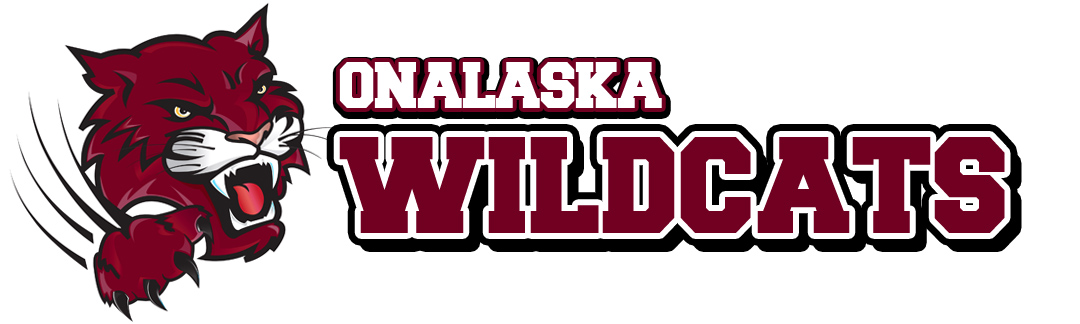 Approved by the ONALASKA ISD Board of TrusteesIf you have difficulty accessing the information in this document because of disability, please contact the Administration Office at 936-646-1099ACKNOWLEDGMENTStudent Code of Conduct and Student Handbook
Electronic DistributionDear Student and Parent:As required by state law, the board of trustees has officially adopted the Student Code of Conduct in order to promote a safe and orderly learning environment for every student.We urge you to read this publication thoroughly and to discuss it with your family.  If you have any questions about the required conduct and consequences for misconduct, we encourage you to ask for an explanation from the student’s teacher or appropriate campus administrator.The student and parent should each sign this page in the space provided below, and then return the page to the student’s school.Thank you.Anthony Roberts, SuperintendentWe acknowledge that we have been offered the option to receive a paper copy of the Onalaska Independent School District Student Code of Conduct and Student Handbook for the 2021-2022 school year or to electronically access them on the district’s website at www.onalaskaisd.net under the Parents and Students section.  We understand that students will be held accountable for their behavior and will be subject to the disciplinary consequences outlined in the Code.We have chosen to:	Receive a paper copy of the Student Code of Conduct and the Student Handbook.	Accept responsibility for accessing the Student Code of Conduct and the Student Handbook on the district’s website.Print name of student: 	Signature of student: 	Print name of parent: 	Signature of parent: 	Date: 	School: 	Grade level: 	Please sign this page, remove it, and return it to the student’s school. Thank you.Student Code of ConductPurposeThe Student Code of Conduct (“Code”) is the district’s response to the requirements of Chapter 37 of the Texas Education Code.The Code provides methods and options for managing students in the classroom and on school grounds, disciplining students, and preventing and intervening in student discipline problems.The law requires the district to define misconduct that may—or must—result in a range of specific disciplinary consequences including removal from a regular classroom or campus, out-of-school suspension, placement in a disciplinary alternative education program (DAEP), placement in a juvenile justice alternative education program (JJAEP), or expulsion from school.This Student Code of Conduct has been adopted by the Onalaska Independent School District Board of Trustees and developed with the advice of the district-level committee.  This Code provides information to parents and students regarding standards of conduct, consequences of misconduct, and procedures for administering discipline.  It remains in effect during summer school and at all school-related events and activities outside the school year until an updated version adopted by the board becomes effective for the next school year.In accordance with state law, the Code shall be posted at each school campus or shall be available for review at the office of the campus principal.  Additionally, the Code shall be available at the office of the campus behavior coordinator and posted on the district’s website.  Parents shall be notified of any conduct violation that may result in a student being suspended, placed in a DAEP or JJAEP, expelled, or taken into custody by a law enforcement officer under Chapter 37 of the Education Code.Because the Student Code of Conduct is adopted by the district’s board of trustees, it has the force of policy; therefore, in case of conflict between the Code and the Student Handbook, the Code shall prevail.Please note:  The discipline of students with disabilities who are eligible for services under federal law (Individuals with Disabilities Education Act and Section 504 of the Rehabilitation Act of 1973) is subject to the provisions of those laws.School District Authority and JurisdictionSchool rules and the authority of the district to administer discipline apply whenever the interest of the district is involved, on or off school grounds, in conjunction with or independent of classes and school-sponsored activities.The district has disciplinary authority over a student:During the regular school day and while the student is going to and from school or a school-sponsored or school-related activity on district transportation;During lunch periods in which a student is allowed to leave campus;While the student is in attendance at any school-related activity, regardless of time or location;For any school-related misconduct, regardless of time or location;When retaliation against a school employee, board member, or volunteer occurs or is threatened, regardless of time or location;When criminal mischief is committed on or off school property or at a school-related event;For certain offenses committed within 300 feet of school property as measured from any point on the school’s real property boundary line;For certain offenses committed while on school property or while attending a school-sponsored or school-related activity of another district in Texas;When the student commits a felony, as provided by Education Code 37.006 or 37.0081; andWhen the student is required to register as a sex offender.Campus Behavior CoordinatorAs required by law, a person at each campus must be designated to serve as the campus behavior coordinator.  The designated person may be the principal of the campus or any other campus administrator selected by the principal.  The campus behavior coordinator is primarily responsible for maintaining student discipline.  The district shall post on its website and in the Student Handbook, for each campus, the email address and telephone number of the person serving as campus behavior coordinator. Contact information can be found at www.onalaskaisd.net under the Parent and Student section. The district has the right to search a vehicle driven to school by a student and parked on school property whenever there is reasonable cause to believe it contains articles or materials prohibited by the district.The district has the right to search a student’s locker or desk when there is reasonable cause to believe it contains articles or materials prohibited by the district.Threat Assessment and Safe and Supportive School Team The campus behavior coordinator or other appropriate administrator will work closely with the campus threat assessment safe and supportive school team to implement the district’s threat assessment policy and procedures, as required by law, and shall take appropriate disciplinary action in accordance with the Code of Conduct. Searches District officials may conduct searches of students, their belongings, and their vehicles in accordance with state and federal law and district policy. Searches of students shall be conducted in a reasonable and nondiscriminatory manner. Refer to the district’s policies at FNF(LEGAL) and FNF(LOCAL) for more information regarding investigations and searches. The district has the right to search a vehicle driven to school by a student and parked on school property whenever there is reasonable suspicion to believe it contains articles or materials prohibited by the district.Desks, lockers, district-provided technology, and similar items are the property of the district and are provided for student use as a matter of convenience. District property is subject to search or inspection at any time without notice.Security Personnel To ensure sufficient security and protection of students, staff, and property, the board employs a School Resource Officer.  In accordance with law, the board has coordinated with the campus behavior coordinator and other district employees to ensure appropriate law enforcement duties are assigned to security staff. The law enforcement duties of district peace officers are listed in policy CKE(LOCAL). The law enforcement duties of school resource officers are: Patrol assigned campus(es) and routes walking or driving within district jurisdiction. Respond to all calls from campuses concerning crisis situations, accidents, and reports of crime. Investigate criminal offenses that occur within district’s jurisdiction. Collect and preserve evidence for criminal investigations including witness statements and physical evidence. Arrest perpetrators, file appropriate charges, and ensure placement in jail or juvenile detention centers for law violations as necessary. Write effective legal incident reports. Testify in court as needed.Reporting CrimesThe principal or campus behavior coordinator and other school administrators as appropriate shall report crimes as required by law and shall call local law enforcement when an administrator suspects that a crime has been committed on campus.“Parent” DefinedThroughout the Code of Conduct and related discipline policies, the term “parent” includes a parent, legal guardian, or other person having lawful control of the child.Participating in Graduation Activities The district has the right to limit a student’s participation in graduation activities for violating the district’s Code. Participation might include a speaking role, as established by district policy and procedures.Students eligible to give the opening and closing remarks at graduation shall be notified by the campus principal.  Notwithstanding any other eligibility requirements, in order to be considered as an eligible student to give the opening or closing remarks, a student shall not have engaged in any misconduct in violation of the district’s Code resulting in an out-of-school suspension, removal to a DAEP, or expulsion during the semester immediately preceding graduation. The valedictorian and salutatorian may also have speaking roles at graduation.  No student shall be eligible to have such a speaking role if he or she engaged in any misconduct in violation of the district’s Code resulting in an out-of-school suspension, removal to a DAEP, or expulsion during the semester immediately preceding graduation.Unauthorized PersonsIn accordance with Education Code 37.105, a school administrator, school resource officer (SRO), or district police officer shall have the authority to refuse entry or eject a person from district property if the person refuses to leave peaceably on request and:The person poses a substantial risk of harm to any person; orThe person behaves in a manner that is inappropriate for a school setting, and the person persists in the behavior after being given a verbal warning that the behavior is inappropriate and may result in refusal of entry or ejection.Appeals regarding refusal of entry or ejection from district property may be filed in accordance with FNG(LOCAL) or GF(LOCAL), as appropriate. However, the timelines for the district’s grievance procedures shall be adjusted as necessary to permit the person to address the board in person within 90 days, unless the complaint is resolved before a board hearing.See DAEP—Restrictions During Placement for information regarding a student assigned to DAEP at the time of graduation.Standards for Student ConductEach student is expected to:Demonstrate courtesy, even when others do not.Behave in a responsible manner, always exercising self-discipline.Attend all classes, regularly and on time.Prepare for each class; take appropriate materials and assignments to class.Meet district and campus standards of grooming and dress.Obey all campus and classroom rules.Respect the rights and privileges of students, teachers, and other district staff and volunteers.Respect the property of others, including district property and facilities.Cooperate with and assist the school staff in maintaining safety, order, and discipline.Adhere to the requirements of the Student Code of Conduct.General Conduct ViolationsThe categories of conduct below are prohibited at school, in vehicles owned or operated by the district, and at all school-related activities, but the list does not include the most severe offenses.  In the subsequent sections on Out-of-School Suspension, DAEP Placement, Placement and/or Expulsion for Certain Offenses, and Expulsion, certain offenses that require or permit specific consequences are listed.  Any offense, however, may be severe enough to result in Removal from the Regular Educational Setting as detailed in that section.Disregard for AuthorityStudents shall not:Fail to comply with directives given by school personnel (insubordination).Leave school grounds or school-sponsored events without permission.Disobey rules for conduct in district vehicles.Refuse to accept discipline management techniques assigned by a teacher or principal.Mistreatment of OthersStudents shall not:Use profanity or vulgar language or make obscene gestures.Fight or scuffle.  (For assault, see DAEP Placement and Expulsion.)Threaten a district student, employee, or volunteer, including off school property, if the conduct causes a substantial disruption to the educational environment.Engage in bullying, harassment, or making hit lists.  (See glossary for all three terms.)Engage in conduct that constitutes sexual or gender-based harassment or sexual abuse, whether by word, gesture, or any other conduct, directed toward another person, including a district student, employee, board member, or volunteer.Engage in conduct that constitutes dating violence.  (See glossary.) Engage in inappropriate or indecent exposure of private body parts.Participate in hazing.  (See glossary.)Cause an individual to act through the use of or threat of force (coercion). Commit extortion or blackmail (obtaining money or an object of value from an unwilling person).Engage in inappropriate verbal, physical, or sexual conduct directed toward another person, including a district student, employee, or volunteer.Record the voice or image of another without the prior consent of the individual being recorded or in any way that disrupts the educational environment or invades the privacy of others.Property OffensesStudents shall not:Damage or vandalize property owned by others.  (For felony criminal mischief, see DAEP Placement or Expulsion.)Deface or damage school property—including textbooks, technology and electronic resources, lockers, furniture, and other equipment—with graffiti or by other means.Steal from students, staff, or the school.Commit or assist in a robbery or theft, even if it does not constitute a felony according to the Penal Code.  (For felony robbery, aggravated robbery, and theft, see DAEP Placement and Expulsion.)Enter, without authorization, district facilities that are not open for operations.Possession of Prohibited ItemsStudents shall not possess or use:Fireworks of any kind, smoke or stink bombs, or any other pyrotechnic device;A razor, box cutter, chain, or any other object used in a way that threatens or inflicts bodily injury to another person;A “look-alike” weapon;An air gun or BB gun;Ammunition;A stun gun;A pocketknife or any other small knife;Mace or pepper spray;Pornographic material;Tobacco products; cigarettes; e-cigarettes; and any component, part, or accessory for an e-cigarette device;Matches or a lighter;A laser pointer for other than an approved use; orAny articles not generally considered to be weapons, including school supplies, when the principal or designee determines that a danger exists.  (For weapons and firearms, see DAEP Placement and Expulsion.)Possession of Telecommunications or Other Electronic DevicesStudents shall not:Use a telecommunications device, including a cellular telephone, or other electronic device in violation of district and campus rules.Illegal, Prescription, and Over-the-Counter DrugsStudents shall not:Possess or sell seeds or pieces of marijuana in less than a usable amount. (For illegal drugs, alcohol, and inhalants, see DAEP Placement and Expulsion.)Possess, use, give, or sell paraphernalia related to any prohibited substance.  (See glossary for “paraphernalia.”)Possess, use, abuse, or sell look-alike drugs or attempt to pass items off as drugs or contraband.Abuse the student’s own prescription drug, give a prescription drug to another student, or possess or be under the influence of another person’s prescription drug on school property or at a school-related event.  (See glossary for “abuse.”)Abuse over-the-counter drugs.  (See glossary for “abuse.”)  Be under the influence of prescription or over-the-counter drugs that cause impairment of the physical or mental faculties.  (See glossary for “under the influence.”)Have or take prescription drugs or over-the-counter drugs at school other than as provided by district policy. Misuse of Technology Resources and the InternetStudents shall not:Violate policies, rules, or agreements signed by the student or the student’s parent regarding the use of technology resources. Attempt to access or circumvent passwords or other security-related information of the district, students, or employees or upload or create computer viruses, including off school property if the conduct causes a substantial disruption to the educational environment.Attempt to alter, destroy, or disable district technology resources including, but not limited to, computers and related equipment, district data, the data of others, or other networks connected to the district’s system, including off school property if the conduct causes a substantial disruption to the educational environment.Use the Internet or other electronic communications to threaten district students, employees, board members, or volunteers, including off school property if the conduct causes a substantial disruption to the educational environment.Send, post, or possess electronic messages that are abusive, obscene, sexually oriented, threatening, harassing, damaging to another’s reputation, or illegal, including cyberbullying and “sexting,” either on or off school property, if the conduct causes a substantial disruption to the educational environment.Use e-mail or websites to engage in or encourage illegal behavior or threaten school safety, including off school property if the conduct causes a substantial disruption to the educational environment. Safety TransgressionsStudents shall not:Possess published or electronic material that is designed to promote or encourage illegal behavior or that could threaten school safety. Engage in verbal (oral or written) exchanges that threaten the safety of another student, a school employee, or school property. Make false accusations or perpetrate hoaxes regarding school safety.Engage in any conduct that school officials might reasonably believe will substantially disrupt the school program or incite violence.Throw objects that can cause bodily injury or property damage.Discharge a fire extinguisher without valid cause.Miscellaneous OffensesStudents shall not:Violate dress and grooming standards as communicated in the Student Handbook.Cheat or copy the work of another.Gamble.Falsify records, passes, or other school-related documents.Engage in actions or demonstrations that substantially disrupt or materially interfere with school activities.Repeatedly violate other communicated campus or classroom standards of conduct.Engage in academic dishonesty, which includes cheating or copying the work of another student, plagiarism, and unauthorized communication between students during an examination.The district may impose campus or classroom rules in addition to those found in the Code.  These rules may be posted in classrooms or given to the student and may or may not constitute violations of the Code.Discipline Management TechniquesDiscipline shall be designed to improve conduct and to encourage students to adhere to their responsibilities as members of the school community.  Disciplinary action shall draw on the professional judgment of teachers and administrators and on a range of discipline management techniques, including restorative discipline practices.  Discipline shall be correlated to the seriousness of the offense, the student’s age and grade level, the frequency of misbehavior, the student’s attitude, the effect of the misconduct on the school environment, and statutory requirements.Students with DisabilitiesThe discipline of students with disabilities is subject to applicable state and federal law in addition to the Student Code of Conduct.  To the extent any conflict exists, the District shall comply with the Federal Law. For more information regarding the discipline of students with disabilities see Policy FOF Legal.In accordance with the Education Code, a student who receives special education services may not be disciplined for conduct meeting the definition of bullying, harassment, or making hit lists (see glossary) until an ARD committee meeting has been held to review the conduct.In deciding whether to order suspension, DAEP placement, or expulsion, regardless of whether the action is mandatory or discretionary, the district shall take into consideration a disability that substantially impairs the student’s capacity to appreciate the wrongfulness of the student’s conduct. TechniquesThe following discipline management techniques may be used alone, in combination, or as part of progressive interventions for behavior prohibited by the Student Code of Conduct or by campus or classroom rules:Verbal correction, oral or written.Cooling-off time or “time-out.”Seating changes within the classroom or vehicles owned or operated by the district.Temporary confiscation of items that disrupt the educational process.Rewards or demerits.Behavioral contracts.Counseling by teachers, school counselors, or administrative personnel.Parent-teacher conferences.Grade reductions for cheating, plagiarism, and as otherwise permitted by policy. Detention, including outside regular school hours. Sending the student to the office or other assigned area, or to in-school suspension.Assignment of school duties, such as cleaning or picking up litter.Withdrawal of privileges, such as participation in extracurricular activities, eligibility for seeking and holding honorary offices, or membership in school-sponsored clubs and organizations.Penalties identified in individual student organizations’ extracurricular standards of behavior.Restriction or revocation of district transportation privileges.School-assessed and school-administered probation.Corporal punishment, unless the student’s parent or guardian has provided a signed statement prohibiting its use.Out-of-school suspension, as specified in the Out-of-School Suspension section of this Code.Placement in a DAEP, as specified in the DAEP section of this Code.Placement and/or expulsion in an alternative educational setting, as specified in the Placement and/or Expulsion for Certain Offenses section of this Code.Expulsion, as specified in the Expulsion section of this Code.Referral to an outside agency or legal authority for criminal prosecution in addition to disciplinary measures imposed by the district.Other strategies and consequences as determined by school officials. Prohibited Aversive TechniquesAversive techniques are prohibited for use with students and are defined as techniques or interventions intended to reduce the reoccurrence of a behavior by intentionally inflicting significant physical or emotional discomfort or pain. Aversive techniques include: Using techniques designed or likely to cause physical pain, other than corporal punishment as permitted by district policy. [See policy FO(LOCAL).] Using techniques designed or likely to cause physical pain by electric shock or any procedure involving pressure points or joint locks.Directed release of noxious, toxic, or unpleasant spray, mist, or substance near a student’s face. Denying adequate sleep, air, food, water, shelter, bedding, physical comfort, supervision, or access to a restroom facility. Ridiculing or demeaning a student in a manner that adversely affects or endangers the learning or mental health of the student or constitutes verbal abuse. Employing a device, material, or object that immobilizes all four of a student’s extremities, including prone or supine floor restraint. Impairing the student’s breathing, including applying pressure to the student’s torso or neck or placing something in, on, or over the student’s mouth or nose or covering the student’s face. Restricting the student’s circulation. Securing the student to a stationary object while the student is standing or sitting.Inhibiting, reducing, or hindering the student’s ability to communicate. Using chemical restraints. Using time-out in a manner that prevents the student from being able to be involved in and progress appropriately in the required curriculum or any applicable individualized education program (IEP) goals, including isolating the student by the use of physical barriers.Depriving the student of one or more of the student’s senses, unless the technique does not cause the student discomfort or complies with the student’s IEP or behavior intervention plan (BIP).Corporal PunishmentCorporal punishment has been approved by the Onalaska ISD Board of Trustees as an appropriate disciplinary consequence for Code of Conduct violations.  Corporal punishment is limited to spanking or paddling the student and will be administered only in accordance with the following guidelines:The student shall be told the reason corporal punishment is being administered.Corporal punishment shall be administered only by an administrator.The instrument to be used in administering corporal punishment shall be approved by the principal or a designee.Corporal punishment shall be administered in the presence of one other District professional employee and in a designated place out of view of other students.NotificationThe campus behavior coordinator shall promptly notify a student’s parent by phone or in person of any violation that may result in in-school or out-of-school suspension, placement in a DAEP, placement in a JJAEP, or expulsion.  The campus behavior coordinator shall also notify a student’s parent if the student is taken into custody by a law enforcement officer under the disciplinary provisions of the Education Code.  A good faith effort shall be made on the day the action was taken to provide to the student for delivery to the student’s parent written notification of the disciplinary action.  If the parent has not been reached by telephone or in person by 5:00 p.m. of the first business day after the day the disciplinary action was taken, the campus behavior coordinator shall send written notification by U.S. Mail.  If the campus behavior coordinator is not able to provide notice to the parent, the principal or designee shall provide the notice.Before the principal or appropriate administrator assigns a student under age 18 to detention outside regular school hours, notice shall be given to the student’s parent to inform him or her of the reason for the detention and permit arrangements for necessary transportation.AppealsQuestions from parents regarding disciplinary measures should be addressed to the teacher, campus administration, or campus behavior coordinator, as appropriate.  Appeals or complaints regarding the use of specific discipline management techniques should be addressed in accordance with policy FNG(LOCAL).  A copy of the policy may be obtained from the principal’s office, the campus behavior coordinator’s office, or the central administration office or through Policy On Line at the following address: www.onalaskaisd.net Consequences shall not be deferred pending the outcome of a grievance.Discipline Management ChartsElementary Pre-K – 6A student who violates the District’s Student Code of Conduct shall be subject to a disciplinary action. In keeping with the District adopted Code of Conduct for safe and effective schools, on minor issues teachers will engage in proactive discipline methods prior to referral to office. When a discrepancy exists between the district code and the policy set forth by the Board, the Board policy will control. The Districts disciplinary options include, but are not limited to, using one or more discipline management technique, removal to an alternative education program, suspension, in-school suspension, corporal punishment and/or expulsion. Disciplinary measures are applied depending on the nature of the offenses. In some circumstances, disciplinary action may be preceded by a meeting of the Admission, Review, and Dismissal committee. In order to provide positive behavior intervention for students under 3rd grade, behavior support and/or parental intervention will be used to support student needs. In addition, when a student commits drug and/or alcohol-related or tobacco offenses or any other criminal act, he or she shall be referred to the legal authorities. The following charts are guidelines and may be modified, based on all the information available, at the administrator’s discretion. Administrator’s discretion includes, but is not limited to, substituting recess, morning and/or lunch detention for any first offense resulting in an assignment to ISS for 3 days or less.   Note: Unless otherwise specified, any initial assignment to AEP will be for a period of no less than 15 days. In addition, all days listed refer to school days, not calendar days.**Expulsion will occur where authorized by Chapter 37 of the Texas Education CodeJunior Senior High School 7-12th GradeA student who violates the District’s Code of Conduct shall be subject to a disciplinary action. In keeping with the District adopted Code of Conduct for safe and effective schools, on minor issues teachers will engage in proactive discipline methods prior to referral to the office. The Districts disciplinary options include, but are not limited to, using one or more discipline management technique, removal to an alternative education program, suspension, in-school suspension, corporal punishment, after-school detention, and or/expulsion. In some circumstances, disciplinary action may be preceded by a meeting of the Admission, Review, and Dismissal committee. In addition, when a student commits drug and/or alcohol-related or any other criminal act, he or she shall be referred to the legal authorities. The following charts are guidelines and may be modified, based on all the information available, at the administrator’s discretion.Cell Phone Policy:1st Offense	$15 Fine	Return to student	 2nd Offense	$15 Fine	Parent must pick up3rd Offense	$15 Fine	Hold for 1 week, parent must pick up4th Offense	$15 Fine	Hold for 2 weeks, parent must pick up5th Offense	$15 Fine	Hold for 1month, parent must pick up*Refusal to comply with a confiscation request will result in ISS placement (3 days) being added to the listed consequences.Tardy Policy: (Per Semester)Tardy 1: warning and parent email Tardy 2: warning and parent emailTardy 3: warning and parent email Tardy 4: warning and parent emailTardy 5: 1 lunch detention and parent email Tardy 6: 2 lunch detention and parent emailTardy 7: 3 lunch detention and parent emailTardy 8+: After school detention (3 days), or ISS (1 day) or CP (3)Removal from the School BusA bus driver may refer a student to the principal’s office or the campus behavior coordinator’s office to maintain effective discipline on the bus.  The principal or campus behavior coordinator must employ additional discipline management techniques, as appropriate, which can include restricting or revoking a student’s bus riding privileges.Since the district’s primary responsibility in transporting students in district vehicles is to do so as safely as possible, the operator of the vehicle must focus on driving and not have his or her attention distracted by student misbehavior.  Therefore, when appropriate disciplinary management techniques fail to improve student behavior or when specific misconduct warrants immediate removal, the principal or the campus behavior coordinator may restrict or revoke a student’s transportation privileges, in accordance with law.Removal from the Regular Educational SettingIn addition to other discipline management techniques, misconduct may result in removal from the regular educational setting in the form of a routine referral or a formal removal.Routine ReferralA routine referral occurs when a teacher sends a student to the campus behavior coordinator’s office as a discipline management technique.  The campus behavior coordinator shall employ alternative discipline management techniques, including progressive interventions.  A teacher or administrator may remove a student from class for a behavior that violates this Code to maintain effective discipline in the classroom. Formal RemovalA teacher may also initiate a formal removal from class if: The student’s behavior has been documented by the teacher as repeatedly interfering with the teacher’s ability to teach his or her class or with the student’s classmates’ ability to learn; orThe behavior is so unruly, disruptive, or abusive that the teacher cannot teach, and the students in the classroom cannot learn.Within three school days of the formal removal, the campus behavior coordinator or appropriate administrator shall schedule a conference with the student’s parent, the student, the teacher who removed the student from class, and any other appropriate administrator.At the conference, the campus behavior coordinator or appropriate administrator shall inform the student of the alleged misconduct and the proposed consequences. The student shall have an opportunity to respond to the allegations. When a student is removed from the regular classroom by a teacher and a conference is pending, the campus behavior coordinator or other administrator may place the student in:Another appropriate classroom.In-school suspension.Out-of-school suspension.DAEP.A teacher or administrator must remove a student from class if the student engages in behavior that under the Education Code requires or permits the student to be placed in a DAEP or expelled. When removing for those reasons, the procedures in the subsequent sections on DAEP or expulsion shall be followed.Returning a Student to the ClassroomWhen a student has been formally removed from class by a teacher for conduct against the teacher containing the elements of assault, aggravated assault, sexual assault, aggravated sexual assault, murder, capital murder, or criminal attempt to commit murder or capital murder, the student may not be returned to the teacher’s class without the teacher’s consent.When a student has been formally removed by a teacher for any other conduct, the student may be returned to the teacher’s class without the teacher’s consent if the placement review committee determines that the teacher’s class is the best or only alternative available.Detention For minor infractions of the Student Code of Conduct or campus or classroom rules, teachers or administrators may detain students after school hours. Before being assigned to detention, a student shall be informed of the behavior that allegedly constitutes the violation, and shall be given an opportunity to explain his or her version of the incident.  The period of time for which a student is assigned to detention shall be used for educational or disciplinary purposes.When detention is necessary, notice shall first be given to the parents of the student to inform them of the reason for the detention, and allow arrangements to be made for the necessary transportation of the student.  The detention shall not begin until the parents have been notified.  The student’s parents, if the student is a minor, are required to provide transportation when the student has been assigned to detention.  Students who do not attend detention may be placed in In-School Suspension.In-School Suspension For minor infractions of the Student Code of Conduct or campus or classroom rules, administrators may assign a student to one or more days of in-school suspension where, under the supervision of an aide and/or teacher, students will complete assignments given them by their regular teachers.In-School Suspension is a disciplinary alternative to out-of-school suspension for less serious disciplinary infractions, which do not pose a threat, or danger to other persons, the student, or school/personal property (Stallworth, Trechtling, & Frankel, 1983).	For a school to be an effective place for students to learn there must be a sense of order and discipline.  For students to benefit from that orderly environment, they must be in regular attendance at school.  One of the traditional ways for order to be maintained in schools, and attendance encouraged, has been the removal of disorderly or truant students temporarily, by placing them in In-School Suspension.	The In-School Suspension Center is just one component of the school discipline/management system, and is closely coordinated with the rest of the school’s programs and resources, so that the end result will be a system, which addresses the multiple needs of its students. 	Length of stay in ISS is determined by the school’s principal, or designee.  Students are given a detailed discipline form informing them as to what that assignment is and the reason they are being placed in ISS.If a student breaks ISS rules, he/she will be removed from the ISS room to have further disciplinary measures taken by the principal, or designee, and the parent(s) notified.  Then, if misbehavior continues, a parent conference will be arranged to consider an out-of-school suspension or placement in DAEP.In School Suspension Rules, Regulations and ProceduresThe In-School Suspension Center will be supervised by school personnel at all times.The following regulations, procedures, and rules must be followed for In-School Suspension.  Failure to follow these guidelines will result in additional days being added to your assignment or may result in your being referred for more severe disciplinary measures.All students must report directly to the In-School Suspension Center upon arrival at school.  A study carrel or student desk will be assigned to each student.I.	Students must bring the following materials to the In-School Suspension Center:a.	All books and materials (paper, pens, pencils, folders, and books, if assigned) needed to complete assignments for each class.b.	School related books may be read after each assignment upon approval of the staff in charge.II.	Students will be provided breakfast and lunch prepared by the school.  SOFT DRINKS WILL NOT BE ALLOWED.  Students may purchase milk or water to drink with their meals.III.	Students assigned to the In-School Suspension Center may not attend or participate in any extracurricular activities during the days assigned.IV.	To be released from the In-School Suspension Center, students must successfully fulfill the following obligations:a.	Attend In-School Suspension Center each day assigned.  ALL absences (excused and/or unexcused) from the center must be made up.b.	Bring all the materials listed above.c.	Complete all assignments, including, but not limited to, ISS workbook.  Students will receive credit for all work completed while in the center.d.	Conduct themselves according to the stated guidelines to the satisfaction of the supervisor in charge.V.	Conduct Regulations:	a.	Students must raise their hand to be recognized.b.	While in the In-School Suspension Center, students may not engage in talking, gesturing, or any voluntary activity, which may be considered distractive, disruptive or destructive.c.	Students may not leave their assigned study carrel or seat unless, under proper procedures of conduct, they are recognized by the teacher-in-charge and are given specific approval to be out of their seat.d.	Regular school rules and dress codes apply to the In-School Suspension Center.e.	Students will sit straight in their chair and remain alert.  Students must stay on task throughout the school day.f.	Students caught chewing gum, eating candy or food, or writing notes in ISS will earn an extra day added to their assigned time.VI.	Lunch Regulations:You are required to eat in the ISS Center.  Conversation is not allowed during lunch break.  Students are required to continue to work on their assignments upon completion of lunch and proper disposal of trash.VII.	Restroom Regulations:Students are allowed at least 2 restroom breaks during the school day.  Conversation is not allowed during restroom breaks.VIII.	Dismissal Regulations:Students will be dismissed individually by the teacher-in-charge after their carrel/desk has been examined for neatness and vandalism.  Each student is responsible for repairing or replacing any carrel/desk, which has been vandalized or defaced during the day.  They will be checked daily.IX.	While assigned to the ISS Center, students will have the opportunity to receive guidance from the teacher, school counselor, or juvenile officer regarding their behavior and modifying their behavior as it may become necessary.Out-of-School SuspensionMisconductStudents may be suspended for any behavior listed in the Code as a general conduct violation, DAEP offense, or expellable offense.The district shall not use out-of-school suspension for students in grade 2 or below unless the conduct meets the requirements established in law.A student  below grade 3 or a student who is homeless shall not be placed in out-of-school suspension unless, while on school property or while attending a school-sponsored or school-related activity on or off school property, the student engages in:Conduct that contains the elements of a weapons offense, as provided in Penal Code Section 46.02 or 46.05;Conduct that contains the elements of assault, sexual assault, aggravated assault, or aggravated sexual assault, as provided by the Penal Code; orSelling, giving, or delivering to another person or possessing, using, or being under the influence of any amount of marijuana, an alcoholic beverage, or a controlled substance or dangerous drug as defined by federal or state law.The district shall use a positive behavior program as a disciplinary alternative for students below grade 3 who commit general conduct violations instead of suspension or placement in a DAEP. The program shall meet the requirements of law. ProcessState law allows a student to be suspended for no more than three school days per behavior violation, with no limit on the number of times a student may be suspended in a semester or school year.Before being suspended a student shall have an informal conference with the campus behavior coordinator or appropriate administrator, who shall advise the student of the alleged misconduct. The student shall have the opportunity to respond to the allegation before the administrator makes a decision.The number of days of a student’s suspension shall be determined by the campus behavior coordinator, but shall not exceed three school days.In deciding whether to order out-of-school suspension, the campus behavior coordinator shall take into consideration:Self-defense (see glossary),Intent or lack of intent at the time the student engaged in the conduct,The student’s disciplinary history, orA disability that substantially impairs the student’s capacity to appreciate the wrongfulness of the student’s conduct.A student’s status in the conservatorship of the Department of Family and Protective Services (foster care), orA student’s status as homeless.The appropriate administrator shall determine any restrictions on participation in school-sponsored or school-related extracurricular and cocurricular activities.Coursework During Suspension The district shall ensure a student receives access to coursework for foundation curriculum courses while the student is placed in in-school or out-of-school suspension, including at least one method of receiving this coursework that doesn’t require the use of the internet. A student removed from the regular classroom to in-school suspension or another setting, other than a DAEP, will have an opportunity to complete before the beginning of the next school year each course the student was enrolled in at the time of removal from the regular classroom. The district may provide the opportunity by any method available, including a correspondence course, another distance learning option, or summer school. The district will not charge the student for any method of completion provided by the district..Disciplinary Alternative Education Program (DAEP) PlacementThe District provides for an Alternative Education Program (AEP) to serve students who are removed from the regular program, either because the statute requires it or because the OISD Code of Conduct requires it.  The DAEP:is in a setting other than the student’s regular classroom;is located off a regular school campus; separates elementary school students assigned to DAEP from secondary school students assigned to DAEP (effective no later than January 1, 2000);focuses on English language arts, mathematics, science, history, and self-discipline;provides for students’ educational and behavioral needs; andprovides supervision and counseling.DAEP is located at Onalaska ISD, and operates between the hours of 7:45 a.m. and 3:30 p.m.  District transportation is not provided, and students are not allowed to drive themselves to DAEP.  Parents are responsible for making sure students attend while assigned. Parents are required to sign their student in and out every day while in DAEP.   Failure to attend the DAEP is a violation of compulsory attendance laws, and students and parents may be prosecuted for failure to attend while assigned.A student who is expelled for an offense that otherwise would have resulted in a DAEP placement does not have to be placed in DAEP in addition to the expulsion.In deciding whether to order placement in a DAEP, the District will take into consideration:Self-defense (see glossary),Intent or lack of intent at the time the student engaged in the conduct, andThe student’s disciplinary history.A disability that substantially impairs the student’s capacity to appreciate the wrongfulness of the student’s conduct,A student’s status in the conservatorship of the Department of Family and Protective Services (foster care), orA student’s status as homeless.Discretionary Placement: Misconduct That May Result in DAEP PlacementA student may be placed in a DAEP for behaviors prohibited in the General Conduct Violations section of this Code.Misconduct Identified in State LawIn accordance with state law, a student may be placed in a DAEP for any one of the following offenses:Involvement in a public school fraternity, sorority, or secret society, including participating as a member or pledge, or soliciting another person to become a pledge or member of a public school fraternity, sorority, secret society, or gang.  (See glossary.)Involvement in criminal street gang activity.  (See glossary.)Any criminal mischief, including a felony. Assault (no bodily injury) with threat of imminent bodily injury.Assault by offensive or provocative physical contact.In accordance with state law, a student may be placed in a DAEP if the superintendent or the superintendent’s designee has reasonable belief (see glossary) that the student has engaged in conduct punishable as a felony, other than aggravated robbery or those listed as offenses involving injury to a person in Title 5 (see glossary) of the Penal Code, that occurs off school property and not at a school-sponsored or school-related event, if the student’s presence in the regular classroom threatens the safety of other students or teachers or will be detrimental to the educational process.The campus behavior coordinator may, but is not required to, place a student in a DAEP for off-campus conduct for which DAEP placement is required by state law if the administrator does not have knowledge of the conduct before the first anniversary of the date the conduct occurred.Mandatory Placement: Misconduct That Requires DAEP PlacementA student must be placed in a DAEP if the student:Engages in conduct relating to a false alarm or report (including a bomb threat) or a terroristic threat involving a public school.  (See glossary.)Commits the following offenses on school property or within 300 feet of school property as measured from any point on the school’s real property boundary line, or while attending a school-sponsored or school-related activity on or off school property:Engages in conduct punishable as a felony.Commits an assault (see glossary) under Penal Code 22.01(a)(1).Sells, gives, or delivers to another person, or possesses, uses, or is under the influence of marijuana, a controlled substance, or a dangerous drug in an amount not constituting a felony offense.  A student with a valid prescription for low-THC cannabis as authorized by Chapter 487 of the Health and Safety Code does not violate this provision.  (School-related felony drug offenses are addressed in the Expulsion section.)  (See glossary for “under the influence.”)Sells, gives, or delivers to another person an alcoholic beverage; commits a serious act or offense while under the influence of alcohol; or possesses, uses, or is under the influence of alcohol, if the conduct is not punishable as a felony offense.  (School-related felony alcohol offenses are addressed in the Expulsion section.)Behaves in a manner that contains the elements of an offense relating to abusable volatile chemicals.Behaves in a manner that contains the elements of the offense of public lewdness or indecent exposure.Engages in expellable conduct and is between six and nine years of age.Commits a federal firearms violation and is younger than six years of age.Engages in conduct that contains the elements of the offense of retaliation against any school employee or volunteer on or off school property.  (Committing retaliation in combination with another expellable offense is addressed in the Expulsion section of this Code.)Engages in conduct punishable as aggravated robbery or a felony listed under Title 5 (see glossary) of the Penal Code when the conduct occurs off school property and not at a school-sponsored or school-related event and:The student receives deferred prosecution (see glossary),A court or jury finds that the student has engaged in delinquent conduct (see glossary), orThe superintendent or designee has a reasonable belief (see glossary) that the student engaged in the conduct.Conduct Unrelated to School – Title 5 Offenses  A student will be removed from class and placed in a DAEP based on off-campus criminal conduct punishable as a felony under Title 5, Texas Penal Code. Title 5 offenses are crimes against the person, identified in Title 5 of the Penal Code.  Specifically, Title 5 offenses include: murder; capital murder; manslaughter; criminally negligent homicide; kidnapping; aggravated kidnapping; indecency with a child; sexual assault; aggravated assault; aggravated sexual assault; injury to a child, elderly individual, or disabled individual; abandoning or endangering a child; deadly conduct; terroristic threat; aiding a person to commit suicide; and tampering with a consumer product.Conduct Unrelated to School – Non-Title 5 OffensesA student will be removed from class and placed in a DAEP for off-campus criminal conduct punishable as a felony, other than offenses defined by Title 5, Texas Penal Code, if the administration determines that the student’s continued presence in the regularclassroom threatens the safety of other students or teachers or will be detrimental to theeducational process.Relationship of Criminal Justice System and the School DistrictThe school district may place a student in the DAEP and/or continue a student’s placement in the DAEP regardless of any action or lack of action taken by the criminal justice system.A student may be removed from class and placed in a DAEP if the administration has a reasonable belief that the student has committed a felony offense.  If the offense is a Non-Title 5 felony, prior to the student being placed in the DAEP, the administration must also determine that the continued presence of the student in the regular classroom threatens the safety of other students or teachers or will be detrimental to the educational process.In determining whether there is a reasonable belief that a student has engaged in conduct defined as a felony offense in the Penal Code, the administrator may consider all information available, including information furnished by law enforcement.If, after the placement, the administration receives notice from an appropriate law enforcement agency that the student was found not guilty of the felony offense and the case was dismissed with prejudice, or that the student was not prosecuted and no formal proceedings, deferred adjudication, or deferred prosecution was initiated, the administration will review the student’s placement in the DAEP. The student will remain in the DAEP pending the review, which will take place within 3 class days of the administration’s receiving the notice.  The parents or guardian will be provided an opportunity for input. However, if after the review the administration believes that the presence of the student in the regular classroom threatens the safety of other students or teachers, the administration may continue the student’s placement in the DAEP.Sexual Assault and Campus AssignmentsIf a student has been convicted of continuous sexual abuse of a young child or disabled individual or convicted of or placed on deferred adjudication for sexual assault or aggravated sexual assault against another student on the same campus, and if the victim’s parent or another person with the authority to act on behalf of the victim requests that the board transfer the offending student to another campus, the offending student shall be transferred to another campus in the district.  If there is no other campus in the district serving the grade level of the offending student, the offending student shall be transferred to a DAEP.EmergenciesIn an emergency, the principal or the principal’s designee may order the immediate placement of a student in a DAEP for any reason for which placement in a DAEP may be made on a nonemergency basis.ProcessRemovals to a DAEP shall be made by the campus behavior coordinator.ConferenceWhen a student is removed from class for a DAEP offense, the campus behavior coordinator or appropriate administrator shall schedule a conference within three school days with the student’s parent, the student, and the teacher, in the case of a teacher removal.At the conference, the campus behavior coordinator or appropriate administrator shall inform the student, orally or in writing, of the reasons for the removal and shall give the student an explanation of the basis for the removal and an opportunity to respond to the reasons for the removal.Following valid attempts to require attendance, the district may hold the conference and make a placement decision regardless of whether the student or the student’s parents attend the conference.Consideration of Mitigating FactorsIn deciding whether to place a student in a DAEP, regardless of whether the action is mandatory or discretionary, the campus behavior coordinator shall take into consideration:Self-defense (see glossary),Intent or lack of intent at the time the student engaged in the conduct, The student’s disciplinary history, orA disability that substantially impairs the student’s capacity to appreciate the wrongfulness of the student’s conduct.A student’s status in the conservatorship of the Department of Family and Protective Services (foster care), orA student’s status as homeless.Placement OrderAfter the conference, if the student is placed in the DAEP, the campus behavior coordinator shall write a placement order.  A copy of the DAEP placement order shall be sent to the student and the student’s parent.Not later than the second business day after the conference, the board’s designee shall deliver to the juvenile court a copy of the placement order and all information required by Section 52.04 of the Family Code.If the student is placed in the DAEP and the length of placement is inconsistent with the guidelines included in this Code, the placement order shall give notice of the inconsistency.Coursework NoticeThe parent or guardian of a student placed in DAEP shall be given written notice of the student’s opportunity to complete a foundation curriculum course in which the student was enrolled at the time of removal and which is required for graduation, at no cost to the student.  The notice shall include information regarding all methods available for completing the coursework. Length of PlacementThe duration of a student’s placement in a DAEP shall be determined by the campus behavior coordinator.The duration of a student’s placement shall be determined on a case-by-case basis.  DAEP placement shall be correlated to the seriousness of the offense, the student’s age and grade level, the frequency of misconduct, the student’s attitude, and statutory requirements.The maximum period of DAEP placement shall be one calendar year, except as provided below.The district shall administer the required pre- and post-assessments for students assigned to DAEP for a period of 90 days or longer in accordance with established district administrative procedures for administering other diagnostic or benchmark assessments. Exceeds One YearPlacement in a DAEP may exceed one year when a review by the district determines that the student is a threat to the safety of other students or to district employees.The statutory limitations on the length of a DAEP placement do not apply to a placement resulting from the board’s decision to place a student who engaged in the sexual assault of another student so that the students are not assigned to the same campus.Exceeds School YearStudents who commit offenses requiring placement in a DAEP at the end of one school year may be required to continue that placement at the start of the next school year to complete the assigned term of placement.For placement in a DAEP to extend beyond the end of the school year, the campus behavior coordinator or the board’s designee must determine that:The student’s presence in the regular classroom or campus presents a danger of physical harm to the student or others, orThe student has engaged in serious or persistent misbehavior (see glossary) that violates the district’s Code.Exceeds 60 DaysFor placement in a DAEP to extend beyond 60 days or the end of the next grading period, whichever is sooner, a student’s parent shall be given notice and the opportunity to participate in a proceeding before the board or the board’s designee.AppealsQuestions from parents regarding disciplinary measures should be addressed to the campus administration.Student or parent appeals regarding a student’s placement in a DAEP should be addressed in accordance with FNG(LOCAL).  A copy of this policy may be obtained from the principal’s office, the campus behavior coordinator’s office, the central administration office, or through the Policy On Line at http://www.onalaskaisd.net  Then visit District Information and select the Policy On Line tab. Appeals shall begin at  Level Two with the Superintendent. Appeals shall begin at Level Three with the  Board.The District shall not delay discipline consequences pending the outcome of an appeal.  The decision to place a student in a DAEP cannot be appealed beyond the board.Restrictions During PlacementThe district does not permit a student who is placed in a DAEP to participate in any school-sponsored or school-related extracurricular or cocurricular activity, including seeking or holding honorary positions and/or membership in school-sponsored clubs and organizations.A student placed in a DAEP shall not be provided transportation unless he or she is a student with a disability who has transportation designated as a related service in the student’s IEP.For seniors who are eligible to graduate and are assigned to a DAEP at the time of graduation, the placement in the program shall continue through graduation, and the student shall not be allowed to participate in the graduation ceremony and related graduation activities.Placement ReviewA student placed in a DAEP shall be provided a review of his or her status, including academic status, by the campus behavior coordinator or the board’s designee at intervals not to exceed 120 days.  In the case of a high school student, the student’s progress toward graduation and the student’s graduation plan shall also be reviewed.  At the review, the student or the student’s parent shall be given the opportunity to present arguments for the student’s return to the regular classroom or campus.  The student may not be returned to the classroom of a teacher who removed the student without that teacher’s consent.Additional MisconductIf during the term of placement in a DAEP the student engages in additional misconduct for which placement in a DAEP or expulsion is required or permitted, additional proceedings may be conducted, and the campus behavior coordinator may enter an additional disciplinary order as a result of those proceedings.Notice of Criminal ProceedingsThe office of the prosecuting attorney shall notify the district whether a student was placed in a DAEP for certain offenses including any felony, unlawful restraint, indecent exposure, assault, deadly conduct, terroristic threats, organized crime, certain drug offenses, or possession of a weapon, and:Prosecution of a student’s case was refused for lack of prosecutorial merit or insufficient evidence and no formal proceedings, deferred adjudication (see glossary), or deferred prosecution will be initiated; orThe court or jury found a student not guilty, or made a finding that the student did not engage in delinquent conduct or conduct indicating a need for supervision, and the case was dismissed with prejudice.If a student was placed in a DAEP for such conduct, on receiving the notice from the prosecutor, the superintendent or designee shall review the student’s placement and schedule a review with the student’s parent not later than the third day after the superintendent or designee receives notice from the prosecutor.  The student may not be returned to the regular classroom pending the review.After reviewing the notice and receiving information from the student’s parent, the superintendent or designee may continue the student’s placement if there is reason to believe that the presence of the student in the regular classroom threatens the safety of other students or teachers.The student or the student’s parent may appeal the superintendent’s decision to the board.  The student may not be returned to the regular classroom pending the appeal.  In the case of an appeal, the board shall, at the next scheduled meeting, review the notice from the prosecutor and receive information from the student, the student’s parent, and the superintendent or designee, and confirm or reverse the decision of the superintendent or designee.  The board shall make a record of the proceedings.If the board confirms the decision of the superintendent or designee, the student and the student’s parent may appeal to the Commissioner of Education.  The student may not be returned to the regular classroom pending the appeal.Withdrawal During ProcessWhen a student violates the district’s Code in a way that requires or permits the student to be placed in a DAEP and the student withdraws from the district before a placement order is completed, the campus behavior coordinator may complete the proceedings and issue a placement order.  If the student then re-enrolls in the district during the same or a subsequent school year, the district may enforce the order at that time, less any period of the placement that has been served by the student during enrollment in another district.  If the campus behavior coordinator or the board fails to issue a placement order after the student withdraws, the next district in which the student enrolls may complete the proceedings and issue a placement order.Newly Enrolled StudentsThe district shall continue the DAEP placement of a student who enrolls in the district and was assigned to a DAEP in an open-enrollment charter school or another district.A newly enrolled student with a DAEP placement from a district in another state shall be placed as any other newly enrolled student if the behavior committed is a reason for DAEP placement in the receiving district.If the student was placed in a DAEP by a school district in another state for a period that exceeds one year, this district, by state law, shall reduce the period of the placement so that the total placement does not exceed one year.  After a review, however, the placement may be extended beyond a year if the district determines that the student is a threat to the safety of other students or employees or the extended placement is in the best interest of the student.Emergency Placement ProcedureWhen an emergency placement occurs, the student shall be given oral notice of the reason for the action.  Not later than the tenth day after the date of the placement, the student shall be given the appropriate conference required for assignment to a DAEP.Transition Services In accordance with law and district procedures, campus staff shall provide transition services to a student returning to the regular classroom from an alternative education program, including a DAEP. See policy FOCA(LEGAL) for more information.Placement and/or Expulsion for Certain OffensesThis section includes two categories of offenses for which the Education Code provides unique procedures and specific consequences.Registered Sex OffendersUpon receiving notification in accordance with state law that a student is currently required to register as a sex offender, the District must remove the student from the regular classroom and determine appropriate placement unless the court orders JJAEP placement.If the student is under any form of court supervision, including probation, community supervision, or parole, the placement shall be in either DAEP or JJAEP for at least one semester.If the student is not under any form of court supervision, the placement may be in DAEP or JJAEP for one semester or the placement may be in a regular classroom.  The placement may not be in the regular classroom if the board or its designee determines that the student’s presence:Threatens the safety of other students or teachers,Will be detrimental to the educational process, or Is not in the best interests of the district’s students.Review CommitteeAt the end of the first semester of a student’s placement in an alternative educational setting and before the beginning of each school year for which the student remains in an alternative placement, the district shall convene a committee, in accordance with state law, to review the student’s placement.  The committee shall recommend whether the student should return to the regular classroom or remain in the placement.  Absent a special finding, the board or its designee must follow the committee’s recommendation.The placement review of a student with a disability who receives special education services must be made by the ARD committee.Newly Enrolled StudentIf a student enrolls in the district during a mandatory placement as a registered sex offender, the district may count any time already spent by the student in a placement or may require an additional semester in an alternative placement without conducting a review of the placement.AppealA student or the student’s parent may appeal the placement by requesting a conference between the board or its designee, the student, and the student’s parent.  The conference is limited to the factual question of whether the student is required to register as a sex offender.  Any decision of the board or its designee under this section is final and may not be appealed.Certain FeloniesRegardless of whether placement or expulsion is required or permitted by one of the reasons in the DAEP Placement or Expulsion sections, in accordance with Education Code 37.0081, a student may be expelled and placed in either DAEP or JJAEP if the board or campus behavior coordinator makes certain findings and the following circumstances exist in relation to aggravated robbery or a felony offense under Title 5 (see glossary) of the Penal Code.  The student must:Have received deferred prosecution for conduct defined as aggravated robbery or a Title 5 felony offense;Have been found by a court or jury to have engaged in delinquent conduct for conduct defined as aggravated robbery or a Title 5 felony offense;Have been charged with engaging in conduct defined as aggravated robbery or a Title 5 felony offense;Have been referred to a juvenile court for allegedly engaging in delinquent conduct for conduct defined as aggravated robbery or a Title 5 felony offense; orHave received probation or deferred adjudication or have been arrested for, charged with, or convicted of aggravated robbery or a Title 5 felony offense.The district may expel the student and order placement under these circumstances regardless of:The date on which the student’s conduct occurred,The location at which the conduct occurred,Whether the conduct occurred while the student was enrolled in the district, orWhether the student has successfully completed any court disposition requirements imposed in connection with the conduct.Hearing and Required FindingsThe student must first have a hearing before the board or its designee, who must determine that in addition to the circumstances above that allow for the expulsion, the student’s presence in the regular classroom:Threatens the safety of other students or teachers,Will be detrimental to the educational process, orIs not in the best interest of the district’s students.Any decision of the board or the board’s designee under this section is final and may not be appealed.Length of PlacementThe student is subject to the placement until:The student graduates from high school,The charges are dismissed or reduced to a misdemeanor offense, orThe student completes the term of the placement or is assigned to another program.Placement ReviewA student placed in a DAEP or JJAEP under these circumstances is entitled to a review of his or her status, including academic status, by the campus behavior coordinator or board’s designee at intervals not to exceed 120 days. In the case of a high school student, the student’s progress toward graduation and the student’s graduation plan shall also be reviewed. At the review, the student or the student’s parent shall have the opportunity to present arguments for the student’s return to the regular classroom or campus.Newly Enrolled StudentsA student who enrolls in the district before completing a placement under this section from another school district must complete the term of the placement.ExpulsionIn deciding whether to order expulsion, regardless of whether the action is mandatory or discretionary, the campus behavior coordinator shall take into consideration:Self-defense (see glossary),Intent or lack of intent at the time the student engaged in the conduct, The student’s disciplinary history, orA disability that substantially impairs the student’s capacity to appreciate the wrongfulness of the student’s conduct.A student’s status in the conservatorship of the Department of Family and Protective Services (foster care), orA student’s status as homeless.Discretionary Expulsion: Misconduct That May Result in ExpulsionAny LocationA student may be expelled for:Engaging in the following, no matter where it takes place:Conduct that contains the elements of assault under Penal Code 22.01(a)(1) in retaliation against a school employee or volunteer.Criminal mischief, if punishable as a felony.Engaging in conduct that contains the elements of one of the following offenses against another student, without regard to where the conduct occurs:Aggravated assault.Sexual assault.Aggravated sexual assault.Murder.Capital murder.Criminal attempt to commit murder or capital murder.Aggravated robbery.Breach of computer security.Engaging in conduct relating to a false alarm or report (including a bomb threat) or a terroristic threat involving a public school.At School, Within 300 Feet, or at a School EventA student may be expelled for committing any of the following offenses on or within 300 feet of school property, as measured from any point on the school’s real property boundary line, or while attending a school-sponsored or school-related activity on or off school property:Selling, giving, or delivering to another person, or possessing, using, or being under the influence of marijuana, a controlled substance, or a dangerous drug, if the conduct is not punishable as a felony.  A student with a valid prescription for low-THC cannabis as authorized by Chapter 487 of the Health and Safety Code does not violate this provision.  (See glossary for “under the influence.”)Selling, giving, or delivering to another person, or possessing, using, or being under the influence of alcohol; or committing a serious act or offense while under the influence of alcohol, if the conduct is not punishable as a felony.Engaging in conduct that contains the elements of an offense relating to abusable volatile chemicals.Engaging in conduct that contains the elements of assault under Section 22.01(a)(1) against an employee or a volunteer.Engaging in deadly conduct.  (See glossary.)Within 300 Feet of SchoolA student may be expelled for engaging in the following conduct while within 300 feet of school property, as measured from any point on the school’s real property boundary line:Aggravated assault, sexual assault, or aggravated sexual assault.Arson.  (See glossary.)Murder, capital murder, or criminal attempt to commit murder or capital murder.Indecency with a child, aggravated kidnapping, manslaughter, criminally negligent homicide, or aggravated robbery.Continuous sexual abuse of a young child or disabled individual. Felony drug- or alcohol-related offense.Carrying on or about the student’s person a handgun, an illegal knife, or a club, as these terms are defined by state law.  (See glossary.)Possessing, manufacturing, transporting, repairing, or selling a prohibited weapon, as defined by state law.  (See glossary.)Possession of a firearm, as defined by federal law.  (See glossary.)Property of Another DistrictA student may be expelled for committing any offense that is a state-mandated expellable offense if the offense is committed on the property of another district in Texas or while the student is attending a school-sponsored or school-related activity of a school in another district in Texas.While in DAEPA student may be expelled for engaging in documented serious misbehavior that violates the district’s Code, despite documented behavioral interventions while placed in a DAEP.   For purposes of discretionary expulsion from a DAEP, serious misbehavior means:Deliberate violent behavior that poses a direct threat to the health or safety of others;Extortion, meaning the gaining of money or other property by force or threat;Conduct that constitutes coercion, as defined by Section 1.07, Penal Code; orConduct that constitutes the offense of:Public lewdness under Section 21.07, Penal Code;Indecent exposure under Section 21.08, Penal Code;Criminal mischief under Section 28.03, Penal Code;Personal hazing under Section 37.152; orHarassment under Section 42.07(a)(1), Penal Code, of a student or district employee.Mandatory Expulsion: Misconduct That Requires ExpulsionA student must be expelled under federal or state law for any of the following offenses that occur on school property or while attending a school-sponsored or school-related activity on or off school property:Under Federal LawBringing to school or possessing at school, including any setting that is under the district’s control or supervision for the purpose of a school activity, a firearm, as defined by federal law.   (See glossary.)The frame or receiver of any such weapon.Any firearm muffler or firearm weapon.Any destructive device, such as any explosive, incendiary or poison gas bomb, or grenade.Note:  Mandatory expulsion under the federal Gun Free Schools Act does not apply to a firearm that is lawfully stored inside a locked vehicle, or to firearms used in activities approved and authorized by the district when the district has adopted appropriate safeguards to ensure student safety.Under the Penal CodeCarrying on or about the student’s person the following, as defined by the Penal Code:A handgun, defined by state law as any firearm designed, made, or adapted to be used with one hand.  (See glossary.)  Note:  A student may not be expelled solely on the basis of the student’s use, exhibition, or possession of a firearm that occurs at an approved target range facility that is not located on a school campus, while participating in or preparing for a school-sponsored, shooting sports competition or a shooting sports educational activity that is sponsored or supported by the Parks and Wildlife Department, or a shooting sports sanctioning organization working with the department.  [See policy FNCG(LEGAL).]An illegal knife, as defined by state law.  (See glossary.) A club, as defined in state law.  (See glossary.)Possessing, manufacturing, transporting, repairing, or selling a prohibited weapon, as defined in state law.  (See glossary.)Behaving in a manner that contains elements of the following offenses under the Texas Penal Code:Aggravated assault, sexual assault, or aggravated sexual assault.Arson.  (See glossary.)Murder, capital murder, or criminal attempt to commit murder or capital murder.Indecency with a child.Aggravated kidnapping.Aggravated robbery.Manslaughter.Criminally negligent homicide.Continuous sexual abuse of a young child or disabled individual.Behavior punishable as a felony that involves selling, giving, or delivering to another person, or possessing, using, or being under the influence of marijuana, a controlled substance, a dangerous drug, or alcohol; or committing a serious act or offense while under the influence of alcohol.Engaging in retaliation against a school employee or volunteer combined with one of the above-listed mandatory expulsion offenses.Under Age TenWhen a student under the age of ten engages in behavior that is expellable behavior, the student shall not be expelled, but shall be placed in a DAEP.  A student under age six shall not be placed in a DAEP unless the student commits a federal firearm offense.EmergencyIn an emergency, the principal or the principal’s designee may order the immediate expulsion of a student for any reason for which expulsion may be made on a nonemergency basis.ProcessIf a student is believed to have committed an expellable offense, the campus behavior coordinator or other appropriate administrator shall schedule a hearing within a reasonable time.  The student’s parent shall be invited in writing to attend the hearing.Until a hearing can be held, the campus behavior coordinator or other administrator may place the student in:Another appropriate classroom.In-school suspension.Out-of-school suspension.DAEP.HearingA student facing expulsion shall be given a hearing with appropriate due process.  The student is entitled to:Representation by the student’s parent or another adult who can provide guidance to the student and who is not an employee of the district,An opportunity to testify and to present evidence and witnesses in the student’s defense, andAn opportunity to question the witnesses called by the district at the hearing.After providing notice to the student and parent of the hearing, the district may hold the hearing regardless of whether the student or the student’s parent attends.The board of trustees delegates to the Superintendent authority to conduct hearings and expel students.Board Review of ExpulsionAfter the due process hearing, the expelled student may request that the board review the expulsion decisions.  The student or parent must submit a written request to the superintendent within seven days after receipt of the written decision.  The superintendent must provide the student or parent written notice of the date, time, and place of the meeting at which the board will review the decision.The board shall review the record of the expulsion hearing in a closed meeting unless the parent requests in writing that the matter be held in an open meeting.  The board may also hear a statement from the student or parent and from the board’s designee.The board shall hear statements made by the parties at the review and shall base its decision on evidence reflected in the record and any statements made by the parties at the review.  The board shall make and communicate its decision orally at the conclusion of the presentation.  Consequences shall not be deferred pending the outcome of the hearing.Expulsion OrderBefore ordering the expulsion, the board or campus behavior coordinator shall take into consideration:Self-defense (see glossary),Intent or lack of intent at the time the student engaged in the conduct, The student’s disciplinary history, orA disability that substantially impairs the student’s capacity to appreciate the wrongfulness of the student’s conduct.A student’s status in the conservatorship of the Department of Family and Protective Services (foster care), orA student’s status as homeless.If the student is expelled, the board or its designee shall deliver to the student and the student’s parent a copy of the order expelling the student.Not later than the second business day after the hearing, the Superintendent shall deliver to the juvenile court a copy of the expulsion order and the information required by Section 52.04 of the Family Code.If the length of the expulsion is inconsistent with the guidelines included in the Student Code of Conduct, the expulsion order shall give notice of the inconsistency.Length of ExpulsionThe length of an expulsion shall be based on the seriousness of the offense, the student’s age and grade level, the frequency of misbehavior, the student’s attitude, and statutory requirements.The duration of a student’s expulsion shall be determined on a case-by-case basis.  The maximum period of expulsion is one calendar year, except as provided below.An expulsion may not exceed one year unless, after review, the district determines that:The student is a threat to the safety of other students or to district employees, or Extended expulsion is in the best interest of the student.State and federal law require a student to be expelled from the regular classroom for a period of at least one calendar year for bringing a firearm, as defined by federal law, to school.  However, the superintendent may modify the length of the expulsion on a case-by-case basis.Students who commit offenses that require expulsion at the end of one school year may be expelled into the next school year to complete the term of expulsion.Withdrawal During ProcessWhen a student has violated the district’s Code in a way that requires or permits expulsion from the district and the student withdraws from the district before the expulsion hearing takes place, the district may conduct the hearing after sending written notice to the parent and student.If the student then re-enrolls in the district during the same or subsequent school year, the district may enforce the expulsion order at that time, less any expulsion period that has been served by the student during enrollment in another district.If the campus behavior coordinator or the board fails to issue an expulsion order after the student withdraws, the next district in which the student enrolls may complete the proceedings.Additional MisconductIf during the expulsion, the student engages in additional conduct for which placement in a DAEP or expulsion is required or permitted, additional proceedings may be conducted, and the campus behavior coordinator or the board may issue an additional disciplinary order as a result of those proceedings.Restrictions During ExpulsionExpelled students are prohibited from being on school grounds or attending school-sponsored or school-related activities during the period of expulsion.No district academic credit shall be earned for work missed during the period of expulsion unless the student is enrolled in a JJAEP or another district-approved program.Newly Enrolled StudentsThe district shall continue the expulsion of any newly enrolled student expelled from another district or an open-enrollment charter school until the period of the expulsion is completed.If a student expelled in another state enrolls in the district, the district may continue the expulsion under the terms of the expulsion order, may place the student in a DAEP for the period specified in the order, or may allow the student to attend regular classes if:The out-of-state district provides the district with a copy of the expulsion order, andThe offense resulting in the expulsion is also an expellable offense in the district in which the student is enrolling.If a student is expelled by a district in another state for a period that exceeds one year and the district continues the expulsion or places the student in a DAEP, the district shall reduce the period of the expulsion or DAEP placement so that the entire period does not exceed one year, unless after a review it is determined that:The student is a threat to the safety of other students or district employees, orExtended placement is in the best interest of the student.Emergency Expulsion ProceduresWhen an emergency expulsion occurs, the student shall be given verbal notice of the reason for the action.  Within ten days after the date of the emergency expulsion, the student shall be given appropriate due process required for a student facing expulsion.DAEP Placement of Expelled StudentsThe district may provide educational services to any expelled student in a DAEP; however, educational services in the DAEP must be provided if the student is less than ten years of age.Transition ServicesIn accordance with law and district procedures, campus staff shall provide transition services for a student returning to the regular classroom from placement in an alternative education program, including a DAEP or JJAEP. See policies FOCA(LEGAL) and FODA(LEGAL) for more information.GlossaryAbuse is improper or excessive use.Aggravated robbery is defined in part by Penal Code 29.03(a) as when a person commits robbery and:Causes serious bodily injury to another;Uses or exhibits a deadly weapon; orCauses bodily injury to another person or threatens or places another person in fear of imminent bodily injury or death, if the other person is:65 years of age or older, orA disabled person.Armor-piercing ammunition is defined by Penal Code 46.01 as handgun ammunition used in pistols and revolvers and designed primarily for the purpose of penetrating metal or body armor.Arson is defined in part by Penal Code 28.02 as:A crime that involves starting a fire or causing an explosion with intent to destroy or damage:Any vegetation, fence, or structure on open-space land; orAny building, habitation, or vehicle:Knowing that it is within the limits of an incorporated city or town,Knowing that it is insured against damage or destruction,Knowing that it is subject to a mortgage or other security interest,Knowing that it is located on property belonging to another,Knowing that it has located within it property belonging to another, or When the person starting the fire is reckless about whether the burning or explosion will endanger the life of some individual or the safety of the property of another.A crime that involves recklessly starting a fire or causing an explosion while manufacturing or attempting to manufacture a controlled substance and the fire or explosion damages any building, habitation, or vehicle; orA crime that involves intentionally starting a fire or causing an explosion and in so doing:Recklessly damages or destroys a building belonging to another, orRecklessly causes another person to suffer bodily injury or death.Assault is defined in part by Penal Code §22.01(a)(1) as intentionally, knowingly, or recklessly causing bodily injury to another; §22.01(a)(2) as intentionally or knowingly threatening another with imminent bodily injury; and §22.01(a)(3) as intentionally or knowingly causing physical contact with another that can reasonably be regarded as offensive or provocative.Breach of computer security includes knowingly accessing a computer, computer network, or computer system without the effective consent of the owner as defined in Penal Code 33.02, if the conduct involves accessing a computer, computer network, or computer system owned by or operated on behalf of a school district; and the student knowingly alters, damages, or deletes school district property or information; or commits a breach of any other computer, computer network, or computer system.Bullying is defined in Section 37.0832 of the Education Code as a single significant act or a pattern of acts by one or more students directed at another student that exploits an imbalance of power and involves engaging in written or verbal expression, expression through electronic means, or physical conduct that:Has the effect or will have the effect of physically harming a student, damaging a student’s property, or placing a student in reasonable fear of harm to the student’s person or of damage to the student’s property; Is sufficiently severe, persistent, or pervasive enough that the action or threat creates an intimidating, threatening, or abusive educational environment for a student;Materially and substantially disrupts the educational process or the orderly operation of a classroom or school; or Infringes on the rights of the victim at school.Bullying includes cyberbullying. (See below) This state law on bullying prevention applies to:Bullying that occurs on or is delivered to school property or to the site of a school-sponsored or school-related activity on or off school property; Bullying that occurs on a publicly or privately owned school bus or vehicle being used for transportation of students to or from school or a school-sponsored or school-related activity; andCyberbullying that occurs off school property or outside of a school-sponsored or school-related activity if the cyberbullying interferes with a student’s educational opportunities or substantially disrupts the orderly operation of a classroom, school, or school-sponsored or school-related activity.Chemical dispensing device is defined by Penal Code 46.01 as a device designed, made, or adapted for the purpose of dispensing a substance capable of causing an adverse psychological or physiological effect on a human being. A small chemical dispenser sold commercially for personal protection is not in this category.Club is defined by  Penal Code 46.01 as an instrument specially designed, made, or adapted for the purpose of inflicting serious bodily injury or death. A blackjack, nightstick, mace, and tomahawk are in the same category.Controlled substance means a substance, including a drug, an adulterant, and a dilutant, listed in Schedules I through V or Penalty Group 1, 1-A, 2, 2-A, 3, or 4 of the Texas Controlled Substances Act. The term includes the aggregate weight of any mixture, solution, or other substance containing a controlled substance. The term does not include hemp, as defined by Agriculture Code 121.001, or the tetrahydrocannabinols (THC) in hemp.Criminal street gang is defined by Penal Code 71.01 as three or more persons having a common identifying sign or symbol or an identifiable leadership who continuously or regularly associate in the commission of criminal activities.Cyberbullying is defined by Section 37.0832 of the Education Code as bullying that is done through the use of any electronic communication device, including through the use of a cellular or other type of telephone, a computer, a camera, electronic mail, instant messaging, text messaging, a social media application, an internet website, or any other internet-based communication tool. Dangerous drug is defined by Health and Safety Code 483.001 as a device or a drug that is unsafe for self-medication and that is not included in Schedules I through V or Penalty Groups 1 through 4 of the Texas Controlled Substances Act. The term includes a device or drug that federal law prohibits dispensing without prescription or restricts to use by or on the order of a licensed veterinarian.Dating violence occurs when a person in a current or past dating relationship uses physical, sexual, verbal, or emotional abuse to harm, threaten, intimidate, or control another person in the relationship. Dating violence also occurs when a person commits these acts against a person in a marriage or dating relationship with the individual who is or was once in a marriage or dating relationship with the person committing the offense, as defined by Section 71.0021 of the Family Code.Deadly conduct under Penal Code 22.05 occurs when a person recklessly engages in conduct that places another in imminent danger of serious bodily injury, such as knowingly discharging a firearm in the direction of an individual, habitation, building, or vehicle.Deferred adjudication is an alternative to seeking a conviction in court that may be offered to a juvenile for delinquent conduct or conduct indicating a need for supervision.Deferred prosecution may be offered to a juvenile as an alternative to seeking a conviction in court for delinquent conduct or conduct indicating a need for supervision.Delinquent conduct is conduct that violates either state or federal law and is punishable by imprisonment or confinement in jail. It includes conduct that violates certain juvenile court orders, including probation orders, but does not include violations of traffic laws.Discretionary means that something is left to or regulated by a local decision maker.E-cigarette means an electronic cigarette or any other device that simulates smoking by using a mechanical heating element, battery, or electronic circuit to deliver nicotine or other substances to the individual inhaling from the device or a consumable liquid solution or other material aerosolized or vaporized during the use of an electronic cigarette or other device described by this provision. The term includes any device that is manufactured, distributed, or sold as an e-cigarette, e-cigar, or e-pipe or under another product name or description and a component, part, or accessory for the device, regardless of whether the component, part, or accessory is sold separately from the device.Explosive weapon is defined by Penal Code 46.01 as any explosive or incendiary bomb, grenade, rocket, or mine and its delivery mechanism that is designed, made, or adapted for the purpose of inflicting serious bodily injury, death, or substantial property damage, or for the principal purpose of causing such a loud report as to cause undue public alarm or terror.False alarm or report under Penal Code 42.06 occurs when a person knowingly initiates, communicates, or circulates a report of a present, past, or future bombing, fire, offense, or other emergency that he or she knows is false or baseless and that would ordinarily:Cause action by an official or volunteer agency organized to deal with emergencies;Place a person in fear of imminent serious bodily injury; orPrevent or interrupt the occupation of a building, room, or place of assembly.Firearm is defined by federal law (18 U.S.C. 921(a)) as: Any weapon (including a starter gun) that will, is designed to, or may readily be converted to expel a projectile by the action of an explosive;The frame or receiver of any such weapon;Any firearm muffler or firearm silencer, defined as any device for silencing, muffling, or diminishing the report of a portable firearm; orAny destructive device, such as any explosive, incendiary or poison gas bomb, or grenade.Such term does not include an antique firearm.Firearm silencer is defined by  Penal Code 46.01 as any device designed, made, or adapted to muffle the report of a firearm.Graffiti includes markings with paint, an indelible pen or marker, or an etching or engraving device on tangible property without the effective consent of the owner. The markings may include inscriptions, slogans, drawings, or paintings.Handgun is defined by Penal Code 46.01 as any firearm that is designed, made, or adapted to be fired with one hand.Harassment includes:Conduct that meets the definition established in district policies DIA(LOCAL) and FFH(LOCAL); Conduct that threatens to cause harm or bodily injury to another person, including a district student, employee, board member, or volunteer; is sexually intimidating; causes physical damage to the property of another student; subjects another student to physical confinement or restraint; or maliciously and substantially harms another student’s physical or emotional health or safety, as defined in Section 37.001(b)(2) of the Education Code; orConduct that is punishable as a crime under Penal Code 42.07, including the following types of conduct if carried out with the intent to harass, annoy, alarm, abuse, torment, or embarrass another:Initiating communication and, in the course of the communication, making a comment, request, suggestion, or proposal that is obscene, as defined by law;Threatening, in a manner reasonably likely to alarm the person receiving the threat, to inflict bodily injury on the person or to commit a felony against the person, a member of the person’s family or household, or the person’s property;Conveying, in a manner reasonably likely to alarm the person receiving the report, a false report, which is known by the conveyor to be false, that another person has suffered death or serious bodily injury; andSending repeated electronic communications in a manner reasonably likely to harass, annoy, alarm, abuse, torment, embarrass, or offend another, andPublishing on an internet website, including a social media platform, repeated electronic communications in a manner reasonably likely to cause emotional distress, abuse, or torment to another person, unless the communications are made in connection with a matter of public concern, as defined by law.Hazing is defined by Section 37.151 of the Education Code as an intentional, knowing, or reckless act, on or off campus, by one person alone or acting with others,  directed against a student for the purpose of pledging, initiation into, affiliation with, holding office in, or maintaining membership in a student organization if the act meets the elements in Education Code 37.151, including:Any type of physical brutality;An activity that subjects the student to an unreasonable risk of harm or that adversely affects the student’s mental or physical health, such as sleep deprivation, exposure to the elements, confinement to small spaces, calisthenics, or consumption of food, liquids, drugs, or other substances;An activity that induces, causes, or requires the student to perform a duty or task that violates the Penal Code; andCoercing a student to consume a drug or alcoholic beverage in an amount that would lead a reasonable person to believe the student is intoxicated. Hit list is defined in Section 37.001(b)(3) of the Education Code as a list of people targeted to be harmed, using a firearm, a knife, or any other object to be used with intent to cause bodily harm.Improvised explosive device is defined by Penal Code 46.01 as a completed and operational bomb designed to cause serious bodily injury, death, or substantial property damage that is fabricated in an improvised manner using nonmilitary components.Indecent exposure is defined by Penal Code 21.08 as an offense that occurs when a person exposes the person’s anus or any part of the person’s genitals with intent to arouse or gratify the sexual desire of any person, and is reckless about whether another is present who will be offended or alarmed by the act.Intimate visual material is defined by Civil Practices and Remedies Code 98B.001 and  Penal Code 21.16 as visual material that depicts a person with the person’s intimate parts exposed or engaged in sexual conduct. “Visual material” means any film, photograph, video tape, negative, or slide of any photographic reproduction or any other physical medium that allows an image to be displayed on a computer or other video screen and any image transmitted to a computer or other video screen.Location-restricted knife is defined by Penal Code 46.01 as a knife with a blade over five and one-half inches.Knuckles means any instrument consisting of finger rings or guards made of a hard substance and designed or adapted for inflicting serious bodily injury or death by striking a person with a fist enclosed in the knuckles.Look-alike weapon means an item that resembles a weapon but is not intended to be used to cause serious bodily injury.Machine gun as defined by Penal Code 46.01 is any firearm that is capable of shooting more than two shots automatically, without manual reloading, by a single function of the trigger.Mandatory means that something is obligatory or required because of an authority.Paraphernalia are devices that can be used for inhaling, ingesting, injecting, or otherwise introducing a controlled substance into a human body.Possession means to have an item on one’s person or in one’s personal property, including, but not limited to, clothing, purse, or backpack; a private vehicle used for transportation to or from school or school-related activities, including, but not limited, to an automobile, truck, motorcycle, or bicycle; telecommunications or electronic devices; or any school property used by the student, including, but not limited to, a locker or desk.Prohibited weapon under Penal Code 46.05(a) means:The following items unless registered with the U.S. Bureau of Alcohol, Tobacco, Firearms, and Explosives or otherwise not subject to that registration requirement or unless the item is classified as a curio or relic by the U.S. Department of Justice:An explosive weapon;A machine gun;A short-barrel firearm; Armor-piercing ammunition;A chemical dispensing device;A zip gun; A tire deflation device;An improvised explosive device; orA firearm silencer, unless classified as a curio or relic by the U.S. Department of Justice or the actor otherwise possesses, manufactures, transports, repairs, or sells the firearm silencer in compliance with federal law.Public Lewdness is defined by Penal Code 21.07 as an offense that occurs when a person knowingly engages in an act of sexual intercourse, deviate sexual intercourse, or sexual contact in a public place or, if not in a public place, is reckless about whether another is present who will be offended or alarmed by the act.Public school fraternity, sorority, secret society, or gang means an organization composed wholly or in part of students that seeks to perpetuate itself by taking additional members from the students enrolled in school based on a decision of its membership rather than on the free choice of a qualified student. Educational organizations listed in Section 37.121(d) of the Education Code are excepted from this definition. Reasonable belief is that which an ordinary person of average intelligence and sound mind would believe. Chapter 37 requires certain disciplinary decisions when the superintendent or designee has a reasonable belief that a student engaged in conduct punishable as a felony offense. In forming such a reasonable belief, the superintendent or designee may use all available information, including the notice of a student’s arrest under Article 15.27 of the Code of Criminal Procedure.Self-defense is the use of force against another to the degree a person reasonably believes the force is immediately necessary to protect himself or herself.Serious misbehavior means:Deliberate violent behavior that poses a direct threat to the health or safety of others;Extortion, meaning the gaining of money or other property by force or threat;Conduct that constitutes coercion, as defined by Section 1.07, Penal Code; orConduct that constitutes the offense of:Public lewdness under Penal Code 21.07;Indecent exposure under Penal Code 21.08;Criminal mischief under Penal Code 28.03;Hazing under Education Code 37.152; orHarassment under Penal Code 42.07(a)(1) of a student or district employee.Serious or persistent misbehavior includes, but is not limited to:Behavior that is grounds for permissible expulsion or mandatory DAEP placement.Behavior identified by the district as grounds for discretionary DAEP placement.Actions or demonstrations that substantially disrupt or materially interfere with school activities.Refusal to attempt or complete school work as assigned.Insubordination.Profanity, vulgar language, or obscene gestures.Leaving school grounds without permission.Falsification of records, passes, or other school-related documents.Refusal to accept discipline assigned by the teacher or principal.Short-barrel firearm is defined by Penal Code 46.01 as a rifle with a barrel length of less than 16 inches or a shotgun with a barrel length of less than 18 inches, or any weapon made from a rifle or shotgun that, as altered, has an overall length of less than 26 inches.Terroristic threat is defined by Penal Code 22.07 as a threat of violence to any person or property with intent to:Cause a reaction of any type by an official or volunteer agency organized to deal with emergencies;Place any person in fear of imminent serious bodily injury;Prevent or interrupt the occupation or use of a building; room, place of assembly, or place to which the public has access; place of employment or occupation; aircraft, automobile, or other form of conveyance; or other public place;Cause impairment or interruption of public communications; public transportation; public water, gas, or power supply; or other public service;Place the public or a substantial group of the public in fear of serious bodily injury; or Influence the conduct or activities of a branch or agency of the federal government, the state, or a political subdivision of the state (including the district).Tire deflation device is defined in part by Penal Code 46.01 as a device, including a caltrop or spike strip, that, when driven over, impedes or stops the movement of a wheeled vehicle by puncturing one or more of the vehicle’s tires.Title 5 felonies are those crimes listed in Title 5 of the Penal Code that typically involve injury to a person and may include:Murder, manslaughter, or homicide under Sections 19.02, – .05;Kidnapping under Section 20.03;Trafficking of persons under Section 20A.02;Smuggling or continuous smuggling of persons under Sections 20.05 – .06;Assault under Section 22.01;Aggravated assault under Section 22.02;Sexual assault under Section 22.011;Aggravated sexual assault under Section 22.021;Unlawful restraint under Section 20.02;Continuous sexual abuse of a young child or disabled individual under Section 21.02;Bestiality under Section 21.09;Improper relationship between educator and student under Section 21.12;Voyeurism under Section 21.17;Indecency with a child under Section 21.11;Invasive visual recording under Section 21.15;Disclosure or promotion of intimate visual material under Section 21.16;Sexual coercion under Section 21.18;Injury to a child, an elderly person, or a disabled person of any age under Section 22.04;Abandoning or endangering a child under Section 22.041;Deadly conduct under Section 22.05;Terroristic threat under Section 22.07;Aiding a person to commit suicide under Section 22.08; andTampering with a consumer product under Section 22.09.[See FOC(EXHIBIT).]Under the influence means lacking the normal use of mental or physical faculties. Impairment of a person’s physical or mental faculties may be evidenced by a pattern of abnormal or erratic behavior, the presence of physical symptoms of drug or alcohol use, or by admission. A student “under the influence” need not be legally intoxicated to trigger disciplinary action.Use means voluntarily introducing into one’s body, by any means, a prohibited substance.Zip gun is defined by  Penal Code 46.01 as a device or combination of devices, not originally a firearm, but adapted to expel a projectile through a smooth-bore or rifled-bore barrel by using the energy generated by an explosion or burning substance.aversive techniques, 11crimesTitle 5 offenses, 53placement review, 39delinquent conduct, 49disciplinary alternative education program (DAEP)transition services, 37electronic cigarettedefinition, 49See also prohibited itemse-cigarettes. falsification of records, 53foster care, 28, 29, 33, 40, 44fraternity, 52gangs, 48, 52homelessness, 27, 28, 29, 33, 40, 45improvised explosive device, 51, 52inspections. See searcheslocation-restricted knife, 51peace officer. See security personnelpolice officer. See security personnelprohibited behaviorassault, 53disclosure or promotion of intimate visual material, 53invasive visual recording, 53sexual coercion, 53smuggling or continuous smuggling of persons, 53terroristic threat, 54trafficking of persons, 53voyeurism, 53prohibited itemse-cigarettes, 49school resource officer (SRO). See security personnelsearches, 3desks, 3lockers, 3vehicles, 3secret society, 52security. See security personnelsecurity personnel, 3sorority, 52threat assessment, 3Level One OffensesLevel One OffensesLevel One OffensesLevel One OffensesLevel One OffensesBehaviors1st Offense1st Offense2nd Offense3rd OffenseClass disruptionISS (1 day)ISS (1 day)ISS (2 days) or CP (2)ISS (3 days) or CP (3)Failure to follow class/school rules and expectationsISS (1 day)ISS (1 day)ISS (2 days) or CP (2)ISS (3 days) or CP (3)Food/gum/drinks without  authorizationISS (1 day)ISS (1 day)ISS (2 days) or CP (2)ISS (3 days) or CP (3)Out of locationISS (1 day)ISS (1 day)ISS (2 days) or CP (2)ISS (3 days) or CP (3)Minor HorseplayISS (1 day)ISS (1 day)ISS (2 days) or CP (2)ISS (3 days) or CP (3)Forgery or lyingISS (1 day)ISS (1 day)ISS (2 days) or CP (2)ISS (3 days) or CP (3)Dress code violationConference with student/parent, complyConference with student/parent, complyDetention (2 days)ISS (1 day)Violation of rules while placed in ISS ISS (1 day added) or CP (2) ISS (1 day added) or CP (2) ISS (1 days added) or CP (2) ISS (2 days added) Continued disruptions can result in suspensionFailure to attend detention   Add 1 day of detention Add 1 day of detention Add 2 days of detention Reassign to ISSBus conduct violationConference / possible suspensionConference / possible suspensionBus suspension (5 days)Bus suspension (30 days)4th Offense:  bus suspension for the remainder of the yearMinor Cafeteria MisbehaviorLunch Detention(3 days)Lunch Detention(3 days)Lunch Detention(5 days)ISS(2 days)Verbal AltercationISS (1 day)orCP (2)ISS (1 day)orCP (2)ISS (2 days)orCP (2)ISS ( 3 days)orCP (3)Level Two OffensesLevel Two OffensesLevel Two OffensesLevel Two OffensesLevel Two OffensesBehaviors1st Offense1st Offense2nd Offense3rd OffensePersistent Level One  OffensesISS (5 days) or CP (3)ISS (5 days) or CP (3)ISS (10 days) or CP (3)ISS (15 days)Academic Dishonesty (cheating/plagiarism)ISS (1 day) and original assignment / test redoneISS (1 day) and original assignment / test redoneISS (2 days) and original assignment / test redoneISS (3 days) and original assignment / test redonePublic display of affectionsISS (1 day)ISS (1 day)ISS (2 days) or CP (2)ISS (3 days) or CP (3)Disrespect / rudeness to studentISS (2 days)ISS (2 days)ISS (3 days)  or CP (2)ISS (5 days) or CP (3)Disrespect / rudeness  toward staffISS (2 days)ISS (2 days)ISS (3 days)  or CP (2)ISS (5 days) or CP (3)Truancy / leaving class or  school without permissionISS (2 days)ISS (2 days)ISS (3 days)ISS (5 days)Throwing objects that can cause harmISS (2 days) or CP (2)ISS (2 days) or CP (2)ISS (3 days) or CP (3)ISS (5 days)Stealing under $20.00 (pencils, supplies, etc.)ISS (2 days) or CP (2)ISS (2 days) or CP (2)ISS (3 days) or CP (3)ISS (5 days)Computer use violationsISS (2 days) and loss of computer privilegesISS (2 days) and loss of computer privilegesISS (3 days) and loss of computer privilegesISS (5 days) and loss of computer privilegesThreats to do harm to person or property ISS (3 days) ISS (3 days) ISS (3 days) or CP (3)ISS (5 days)Major horseplay / inappropriate physical contact (pushing, shoving, etc.)ISS (3 days) or CP (2)ISS (3 days) or CP (2)ISS (3 days) or CP (3)ISS (5 days)Profanity, obscene gesture or materials, racial slursISS (3 days)ISS (3 days)ISS (3 days) or CP (3)ISS (5 days)Criminal Mischief Damage to District property or property of others $50.00 or lessISS (5 days) and restitutionISS (5 days) and restitutionISS (10 days) and restitutionISS (15 days) and restitution Possession of tobacco or electronic vaping deviceISS (5 days) and notify policeISS (5 days) and notify policeISS (10 days) and notify policeISS (15 days) and notify policeUnauthorized use or possession of telecommunications devices including cellular phonesDispose of confiscated device according to law and/or charge $15.00 administrative fee before it is released to the parent/guardian.Dispose of confiscated device according to law and/or charge $15.00 administrative fee before it is released to the parent/guardian.Dispose of confiscated device according to law and/or charge $15.00 administrative fee before it is released to the parent/guardian.Dispose of confiscated device according to law and/or charge $15.00 administrative fee before it is released to the parent/guardian.Laser Devices, CD Players, Ipods, MP3’s, Radios, etc.Dispose of confiscated device according to law and/or released to the parent/guardian.Dispose of confiscated device according to law and/or released to the parent/guardian.Dispose of confiscated device according to law and/or released to the parent/guardian.Dispose of confiscated device according to law and/or released to the parent/guardian.Level Three OffensesLevel Three OffensesLevel Three OffensesLevel Three OffensesLevel Three OffensesBehaviors1st Offense1st Offense2nd Offense3rd OffensePersistent Level Two  Offenses ISS (10 days)ISS (10 days)ISS (15 days)ISS (30 days)Posting or distributing unauthorized communicative materialRemoval of material,counselingRemoval of material,counselingRemoval of material, ISS (1 day)Removal of material, ISS (2 days)Failure to report knowledge of a harmful device, substance, event or objectISS (1 day)ISS (1 day)ISS (2 days)ISS (3 days)Interfering, boycotts, sit-ins, or trespassing, or disruption of the school district operationsISS (3 days)ISS (3 days)ISS (5 days)ISS (10 days)Possession of knife, ammunition, chain etc.ISS (5 days) and confiscationISS (5 days) and confiscationISS (15 days) and confiscation ISS (30 days) and confiscation Representing a substance as a drug or alcoholISS (5 days)ISS (5 days)ISS (10 days)ISS (15 days)Fighting or instigating a fightISS (10 days)ISS (10 days)ISS (15 days)ISS (30 days)Harm to others causing serious injuryISS (10 days)ISS (10 days)ISS (15 days)ISS (30 days)Stealing, ExtortionISS (10 days), restitution and possible police notificationISS (10 days), restitution and possible police notificationISS (15 days), restitution and possible police notificationISS (30 days), restitution and possible police notificationGambling or Gambling ParaphernaliaISS (10 days)ISS (10 days)ISS (15 days)ISS (30 days)Possessing a harmful device, substance, or objectISS (10 days) and confiscationISS (10 days) and confiscationISS (15 days) and confiscation ISS (30 days) and confiscationSexual HarassmentISS (10 days)ISS (10 days)ISS (15 days)ISS (30 days)Possession of smoke bomb, incendiary device or fireworksISS (15 days) and confiscation ISS (15 days) and confiscation ISS (30 days) and confiscation ISS (45 days) and confiscation Burglary or destruction of district property (over $50.00) ISS (15 days), restitution and possible police notificationISS (15 days), restitution and possible police notificationISS (30 days), restitution and possible police notificationISS (45 days), restitution and possible police notificationSexual MisconductISS (30 days)ISS (30 days)ISS for 120 days or for the rest of the school year, whichever is longerExpulsionGang behavior or membership, soliciting members in gangs, fraternity, sorority or secret societiesISS (90 days)ISS (90 days)ISS for 120 days or for the rest of the school year, whichever is longerExpulsionBullying/Threatening Students/Hazing/Cyberbullying/HarassmentSee Bullying Policy In Student HandbookSee Bullying Policy In Student HandbookSee Bullying Policy In Student HandbookSee Bullying Policy In Student HandbookLevel Four OffensesLevel Four OffensesLevel Four OffensesLevel Four OffensesLevel Four OffensesSerious and/or persistent misbehaviors while placed in ISSSerious and/or persistent misbehaviors while placed in ISSSuspension or Placement in DAEPSuspension or Placement in DAEPSuspension or Placement in DAEPSerious and/or persistent misbehaviors while placed in AEP Suspension or ExpulsionSerious and/or persistent misbehaviors while placed in AEP Suspension or ExpulsionSuspension or ExpulsionSuspension or ExpulsionSuspension or ExpulsionAssault as defined by penal code 22.01(a)(1)Assault as defined by penal code 22.01(a)(1)Notify PoliceSuspension (3 days) and mandatory removal to AEP for 120 days or the rest of the school year, whichever is longer. Automatic Expulsion for the 2nd assaultNotify PoliceSuspension (3 days) and mandatory removal to AEP for 120 days or the rest of the school year, whichever is longer. Automatic Expulsion for the 2nd assaultNotify PoliceSuspension (3 days) and mandatory removal to AEP for 120 days or the rest of the school year, whichever is longer. Automatic Expulsion for the 2nd assaultMakes terroristic threat as defined by penal code 22.01 Makes terroristic threat as defined by penal code 22.01 Notify PoliceMandatory removal to AEP for 120 days or the rest of the school year, whichever is longerNotify PoliceMandatory removal to AEP for 120 days or the rest of the school year, whichever is longerNotify PoliceMandatory removal to AEP for 120 days or the rest of the school year, whichever is longerPossession, sale, distribution or being under the influence of AlcoholPossession, sale, distribution or being under the influence of AlcoholNotify PoliceMandatory removal to AEP for 120 days or the rest of the school year, whichever is longerNotify PoliceMandatory removal to AEP for 120 days or the rest of the school year, whichever is longerNotify PoliceMandatory removal to AEP for 120 days or the rest of the school year, whichever is longerSells, gives, delivers, uses, or possesses a controlled substanceSells, gives, delivers, uses, or possesses a controlled substanceNotify PoliceMandatory removal to AEP for 120 days or the rest of the school year, whichever is longerNotify PoliceMandatory removal to AEP for 120 days or the rest of the school year, whichever is longerNotify PoliceMandatory removal to AEP for 120 days or the rest of the school year, whichever is longerCommits a serious offense under the influence of a controlled substanceCommits a serious offense under the influence of a controlled substanceNotify PoliceMandatory removal to AEP for 120 days or the rest of the school year, whichever is longerNotify PoliceMandatory removal to AEP for 120 days or the rest of the school year, whichever is longerNotify PoliceMandatory removal to AEP for 120 days or the rest of the school year, whichever is longerEngages in conduct punishable as a felony Engages in conduct punishable as a felony Notify PoliceMandatory removal to AEP for 120 days or the rest of the school year, whichever is longerNotify PoliceMandatory removal to AEP for 120 days or the rest of the school year, whichever is longerNotify PoliceMandatory removal to AEP for 120 days or the rest of the school year, whichever is longerCommits an offense relating to glue or aerosol paint Commits an offense relating to glue or aerosol paint Notify PoliceMandatory removal to AEP for 120 days or the rest of the school year, whichever is longerNotify PoliceMandatory removal to AEP for 120 days or the rest of the school year, whichever is longerNotify PoliceMandatory removal to AEP for 120 days or the rest of the school year, whichever is longerEngages in indecent exposure under penal code 21.08 Engages in indecent exposure under penal code 21.08 Notify PoliceMandatory removal to AEP for 120 days or the rest of the school year, whichever is longerNotify PoliceMandatory removal to AEP for 120 days or the rest of the school year, whichever is longerNotify PoliceMandatory removal to AEP for 120 days or the rest of the school year, whichever is longerEngages in public lewdness under penal code 21.07 Engages in public lewdness under penal code 21.07 Notify PoliceMandatory removal to AEP for 120 days or the rest of the school year, whichever is longerNotify PoliceMandatory removal to AEP for 120 days or the rest of the school year, whichever is longerNotify PoliceMandatory removal to AEP for 120 days or the rest of the school year, whichever is longerRetaliation against a school employee under penal code 36.06 Retaliation against a school employee under penal code 36.06 Notify PoliceMandatory removal to AEP. If the student retaliates with a level five offense then it is mandatory ExpulsionNotify PoliceMandatory removal to AEP. If the student retaliates with a level five offense then it is mandatory ExpulsionNotify PoliceMandatory removal to AEP. If the student retaliates with a level five offense then it is mandatory ExpulsionPossession of a weapon as defined by penal code 46.01(6), 46.01(1), 46.05 Sexual assault, arson, murder, attempted murder, indecency with a child, kidnapping, felony drug or volatile chemical offenses Possession of a weapon as defined by penal code 46.01(6), 46.01(1), 46.05 Sexual assault, arson, murder, attempted murder, indecency with a child, kidnapping, felony drug or volatile chemical offenses Notify Police Mandatory Expulsion (One year for weapons)Referral to the District Police.Notify Police Mandatory Expulsion (One year for weapons)Referral to the District Police.Notify Police Mandatory Expulsion (One year for weapons)Referral to the District Police.Level One OffensesLevel One OffensesLevel One OffensesLevel One OffensesBehavior1st Offense2nd Offense3rd OffenseTardy to classSee Tardy PolicySee Tardy PolicySee Tardy PolicyDress code violationVerbal warning and written documentation if corrected; failure to correct will result in ISS placement.ISS (1 day) or CP (2) or detention (3 days)ISS  (1day) or CP (2) or detention (3days)Cell phone violationSee Cell Phone PolicySee Cell Phone PolicySee Cell Phone PolicyMinor class disruptions (talking/making noises, throwing objects, etc.)Detention (5 days) or CP (2)Detention (5 days) or CP (2)Detention (10 days) or CP (3) or ISS (3 days)Refusal to follow direct teacher instructionDetention (5 days) or CP (2)Detention (5 days) or CP (2)Detention (10 days) or CP (3) or ISS (3 days)Refusal to participate in classDetention (5 days) or CP (2)Detention (5 days) or CP (2)Detention (10 days) or CP (3) or ISS (3 days)Bothering classmates/minor horseplay/hallway misbehaviorDetention (5 days) or CP (2)Detention (5 days) or CP (2)Detention (10 days) or CP (3) or ISS (3 days)Minor cafeteria misbehaviorLunch detention (5 days)Lunch detention (5 days)Lunch detention (10 days)Minor public displays of affectionVerbal warning and written documentationDetention (5 days) or CP (2)Detention (10 days) or CP (3) or ISS (3 days)Failure to follow class/school rules (all minor infractions)Detention (5 days) or CP (2)Detention (5 days )or CP (2)Detention (10 days) or CP (3) or ISS (3 days)Consuming food, gum, or drinks outside of authorized areasDetention (5 days )or CP (2)Detention (5 days) or CP (2)Detention (10 days) or CP (3) or ISS (3 days)Minor computer use violationsVerbal warning and written documentationDetention(5 days) or CP (2)Detention (10 days)  or CP (2) and loss of privileges for 2 weeksBus conduct violationConference; possible suspension5 day bus suspension30 day bus suspension (4th offense - suspension for the remainder of year.)Violation of rules while placed in ISSISS (1 day added) or CP (2)ISS (1 days added) or CP (2)ISS (2 days added)Failure to attend detentionAdd 1 day  detentionAdd 2 days detentionReassign to ISSLevel 2 OffensesLevel 2 OffensesLevel 2 OffensesLevel 2 OffensesBehavior1st Offense2nd Offense3rd OffensePersistent level one offenses (4th Referral)ISS (3 days) or CP (3)ISS (3days) or CP (3)ISS (5 days)Refusal to follow direct instruction from an administratorISS(3 days) or CP (3)ISS (3 days) or CP (3)ISS (5 days)Academic Dishonesty (cheating/plagiarism)Grade of zero and CP (2) or detention (5 days)Grade of zero and CP (3) or detention (10 days)Grade of zero and ISS (3 days)Major computer use violationLoss of computer use privileges (2 weeks); ISS (5 days) or CP (3)Loss of computer use privileges (4 weeks); ISS (5 days) or CP (3)Loss of computer use privileges (6 weeks);  ISS (10 days)Severe disruption of the class/education settingISS (3days) or CP (3)ISS (3 days) or CP (3)ISS (5 days)Profanity, obscene gestures or racial slursISS (3 days) or CP (3)ISS (3 days) or CP (3)ISS (5 days)Verbal AltercationISS (3 days) or CP (3)ISS (3 days) or CP (3)ISS (5 days)Inappropriate use of cell phoneISS (3days) or CP (3)ISS (3days) or CP (3)ISS (5days)Rude/Disrespectful toward teacher/staffISS (3 days) or CP (3)ISS (3 days)ISS (5 days)Physical Altercation/ Fighting/Dangerous Horseplay/Inappropriate Physical ContactISS (3 days) or CP (3)ISS (3 days)ISS (5 days)Leaving class or school without permissionISS (3 days) or CP (3)ISS (3 days)ISS (5 days)Not reporting to class (skipping)ISS (3days) or CP (3)ISS (3 days)ISS (5 days)Being in a non-designated area w/out permission/out of location (parking lot, teacher workroom, ball field, etc.)ISS (3 days or CP (3)ISS (3 days)ISS (5 days)Level 3 Offenses (Non-Felony Level)Level 3 Offenses (Non-Felony Level)Level 3 Offenses (Non-Felony Level)Level 3 Offenses (Non-Felony Level)Level 3 Offenses (Non-Felony Level)Behavior1st Offense1st Offense2nd Offense3rd OffensePersistent Level 2 offensesISS (10 days)ISS (10 days)ISS (15 days)Placement in DAEPPhysical CombatISS (10 days)ISS (10 days)ISS (15 days)Placement in DAEPBullying/Threatening Students/HazingSee Bullying PolicySee Bullying PolicySee Bullying PolicySee Bullying PolicyCriminal MisconductISS (10 days)ISS (10 days)ISS (15 days)Placement in DAEPVandalism/Destruction of school propertyISS (10 days)ISS (10 days)ISS (15 days)Placement in DAEPPossession/Sale/Usage of Tobacco/Drug paraphilia/ e-cigarettes and vapes/prohibited itemsISS (5 days) or CP (3) community service (5 days) and Notify PoliceISS (5 days) or CP (3) community service (5 days) and Notify PoliceISS (10 days) and of school community service (10 days) and Notify PolicePlacement in DAEP and Notify PoliceTruancySee Attendance PolicySee Attendance PolicySee Attendance PolicySee Attendance PolicyTheftISS (10 days), Restitution and possible police notificationISS (10 days), Restitution and possible police notificationISS (10 days), Restitution and possible police notificationPlacement in DAEP and possible police notificationSexual HarassmentSee Gender/Sexual Harassment PolicySee Gender/Sexual Harassment PolicySee Gender/Sexual Harassment PolicySee Gender/Sexual Harassment PolicyTrespassingISS (10 days)ISS (10 days)ISS (15 days)Placement in DAEPRepresenting a substance as drug or alcoholISS (10 days)ISS (10 days)ISS (15 days)Placement in DAEPSexual MisconductISS (10 days)ISS (10 days)ISS (15 days)Placement in DAEPLevel 4 OffensesLevel 4 OffensesLevel 4 OffensesLevel 4 OffensesLevel 4 OffensesBehaviorBehaviorAssault (as defined by penal code 22.01 (a)(1))Assault (as defined by penal code 22.01 (a)(1))Notify PoliceImmediate suspension and placement in DAEPNotify PoliceImmediate suspension and placement in DAEPNotify PoliceImmediate suspension and placement in DAEPPublic Lewdness/Indecent Exposure (as defined by penal code 21.07 and 21.08)Public Lewdness/Indecent Exposure (as defined by penal code 21.07 and 21.08)Notify PoliceImmediate suspension and placement in DAEPNotify PoliceImmediate suspension and placement in DAEPNotify PoliceImmediate suspension and placement in DAEPPossession/Sale/Under the Influence of Alcohol/Drugs/Controlled SubstancePossession/Sale/Under the Influence of Alcohol/Drugs/Controlled SubstanceNotify PoliceImmediate suspension and placement in DAEPNotify PoliceImmediate suspension and placement in DAEPNotify PoliceImmediate suspension and placement in DAEPMakes terroristic threat (as defined by penal code 22.01)Makes terroristic threat (as defined by penal code 22.01)Notify PoliceImmediate suspension and placement in DAEPNotify PoliceImmediate suspension and placement in DAEPNotify PoliceImmediate suspension and placement in DAEPRetaliation against a school employee (as defined under penal code 36.06)Retaliation against a school employee (as defined under penal code 36.06)Notify PoliceImmediate suspension and placement in DAEPNotify PoliceImmediate suspension and placement in DAEPNotify PoliceImmediate suspension and placement in DAEPPossession of a weapon as defined by penal code 46.04(6), 46.01(1), 46.05Possession of a weapon as defined by penal code 46.04(6), 46.01(1), 46.05Notify PoliceMandatory expulsion (one year)Notify PoliceMandatory expulsion (one year)Notify PoliceMandatory expulsion (one year)Serious and/or persistent misbehaviors while placed in ISSSerious and/or persistent misbehaviors while placed in ISSSuspension or placement in DAEPSuspension or placement in DAEPSuspension or placement in DAEPSerious and/or persistent misbehaviors while placed in AEPSerious and/or persistent misbehaviors while placed in AEPSuspension or expulsionSuspension or expulsionSuspension or expulsionUsed, exhibited, or possessed a firearm, illegal knife, illegal club, prohibited weapon (as defined by penal code 46.05)Used, exhibited, or possessed a firearm, illegal knife, illegal club, prohibited weapon (as defined by penal code 46.05)ExpulsionExpulsionExpulsionArson, murder, attempt to commit murder, indecency with or sexual abuse of a child, kidnapping, aggravated assault, sexual assault, felony drug or alcohol violation, aggravated robbery, manslaughter, criminally negligent homicideArson, murder, attempt to commit murder, indecency with or sexual abuse of a child, kidnapping, aggravated assault, sexual assault, felony drug or alcohol violation, aggravated robbery, manslaughter, criminally negligent homicideExpulsionExpulsionExpulsion